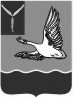 АДМИНИСТРАЦИЯ МАРКСОВСКОГО МУНИЦИПАЛЬНОГОРАЙОНА САРАТОВСКОЙ ОБЛАСТИПОСТАНОВЛЕНИЕот _______ №________Об утверждении  Инвестиционной стратегии Марксовского муниципального района на период до 2025 годаВ соответствии с заключенным соглашением между автономной некоммерческой организацией «Агентство стратегических инициатив по продвижению новых проектов», Правительством Саратовской области и администрацией Марксовского муниципального района Саратовской области о взаимодействии в рамках пилотной апробации успешных практик, направленных на развитие и поддержку малого и среднего предпринимательства на муниципальном уровне от 04.02.2015 года, руководствуясь Уставом Марксовского муниципального района, администрация Марксовского муниципального района  ПОСТАНОВЛЯЕТ:1. Утвердить Инвестиционную стратегию Марксовского муниципального района на период до 2025 года, в соответствии с приложением к настоящему постановлению.2. Обнародовать настоящее постановление на официальном сайте Марксовского муниципального района.3. Контроль за исполнением настоящего постановления возложить на заместителя главы администрации Марксовского муниципального района Марченко А.О.ИНВЕСТИЦИОННАЯ СТРАТЕГИЯ МАРКСОВСКОГО МУНИЦИПАЛЬНОГО РАЙОНА НА  ПЕРИОД ДО 2025 ГОДАИнвестиционная стратегия Марксовского муниципального района на период до 2025 года1. Общие положения, принципы и область применения Инвестиционной стратегии Марксовского муниципального района на период до 2025 годаИнвестиционная стратегия Марксовского муниципального района на период до 2025 года (далее - Инвестиционная стратегия, Стратегия) является документом, определяющим долгосрочные цели и ожидаемые результаты деятельности администрации Марксовского муниципального района по созданию благоприятного инвестиционного климата в муниципальном районе.Инвестиционная стратегия является основным руководящим документом, определяющим принципы реализации инвестиционной политики в Марксовском муниципальном районе.Инвестиционная стратегия разработана с учетом положений и требований:Указов Президента Российской Федерации от 07.05.2012 № 596 «О долгосрочной государственной экономической политике» и от 07.05.2012 № 601 «Об основных направлениях совершенствования системы государственного управления».Концепции долгосрочного социально-экономического развития Российской Федерации на период до 2020 года, утвержденной распоряжением Правительства РФ от 17.11.2008 г. №1662-р.Стандарта деятельности органов исполнительной власти субъекта Российской Федерации по обеспечению благоприятного инвестиционного климата в регионе АНО «Агентство стратегических инициатив по продвижению новых проектов».Постановления Правительства Саратовской области от 18 июля 2012 г. № 420-П "Об утверждении Стратегии социально-экономического развития Саратовской области до 2025 года".Постановления Правительства Саратовской области от 8 мая 2013 г. № 239-П
"Об Инвестиционной стратегии Саратовской области до 2020 года".Государственных и муниципальных программ Саратовской области.Муниципальных программ Марксовского муниципального района.Цель разработки Инвестиционной стратегии- определение направлений инвестиционной политики Марксовского муниципального района на период до 2025 года для обеспечения динамичного социально-экономического развития муниципального района и улучшение инвестиционного климата.Для достижения этой цели в Инвестиционной стратегии:Установлены стратегические цели инвестиционной политики.Проведена оценка факторов, влияющих на инвестиционную привлекательность района, его экономического и инвестиционного потенциала.Поставлены задачи инвестиционной политики района и определены целевые показатели их достижения.Определены отраслевые приоритеты инвестиционной политики.Сформирована система мероприятий и механизмов реализации Стратегии.2. Видение результата реализации СтратегииВ результате реализации Инвестиционной стратегии будет сформирован качественно новый образ муниципального района для иностранных, российских, региональных и иных инвесторов:Марксовский район – район, ориентированный на привлечение инвесторов.Привлечение инвестиций является одним из приоритетных направлений развития муниципального района. Органы муниципальной власти всегда открыты для диалога с предпринимателями и инвесторами. Диалог строится на основании следующих принципов:-  равенство  –  недискриминационный  подход ко всем предпринимателям и инвесторам;- вовлеченность  –  участие предпринимателей и инвесторов в процессе принятия  решений органами местного самоуправления и оценки их реализации;-  прозрачность  –  общедоступность документированной информации органов власти;-лучшие практики  –  ориентация административных процедур и регулирования на лучшую с точки зрения интересов предпринимателей и инвесторов практику взаимодействия органов местного самоуправления с предпринимателями и инвесторами.2 Марксовский район – территория комфортного бизнеса. В районе будет продолжены мероприятия по созданию всех необходимых условий для осуществления предпринимательской и инвестиционной деятельности: -  приняты нормативные правовые акты о защите  прав инвесторов и механизмах поддержки инвестиционной деятельности; -успешное и продуктивное функционирование Совета по инвестициям, Совета предпринимателей.- проведены мероприятия по созданию доступной инфраструктуры для размещения производственных и иных объектов инвесторов;- активная работа интернет портала об инвестиционной деятельности, портала для субъектов малого и среднего предпринимательства; -осуществление сопровождения инвесторов в рамках единого регламента сопровождения инвестиционных проектов по принципу «одного окна»;3.  Марксовский район – территория комфортного получения дохода.Глава администрации Марксовского муниципального района гарантирует предпринимателям и инвесторам:-  безопасность ведения предпринимательской и инвестиционной деятельности;- минимизацию сроков и упрощение процедур выдачи разрешительной документации для предпринимателей и инвесторов;- оперативное решение проблем и вопросов, возникающих в процессе инвестиционной деятельности.Реализация Инвестиционной стратегии должна укрепить конкурентные позиции муниципального района на внутреннем рынке, район должен стать комфортным местом как для ведения бизнеса, так и для жизни.Реализация Инвестиционной стратегии должна привести к следующим основным результатам:устойчивому росту инвестиций в экономику муниципального района;изменению структуры экономики района, увеличению доли высокотехнологичных и инновационных производств;росту доходов населения;повышению качества жизни населения и развитию инфраструктуры;повышению конкурентоспособности Марксовского муниципального района по сравнению с другими районами.Целевые ориентиры Стратегии3. Инвестиционная декларация Марксовского муниципального районаВзаимодействие органов местного самоуправления с субъектами предпринимательской и инвестиционной деятельности базируется на следующих принципах:Недискриминационный подход ко всем субъектам инвестиционной деятельности в рамках установленной системы приоритетов, развитие добросовестной конкуренции.Участие субъектов инвестиционной деятельности в процессе принятия затрагивающих их интересы решений органами местного самоуправленияи оценке реализации этих решений.Общедоступность документированной информации органов местного самоуправления  Марксовского муниципального района (за исключением информации ограниченного доступа).Внедрение лучших практик взаимодействия органов местного самоуправления с субъектами инвестиционной деятельности в процессе совершенствования административных процедур.Марксовский муниципальный район, в соответствии с действующим законодательством Российской Федерации, Саратовской области, муниципальными правовыми актами Марксовского муниципального района, гарантирует защиту инвестиций, а также прав и интересов субъектов предпринимательской и инвестиционной деятельности, в том числе:равное отношение ко всем субъектам предпринимательской и инвестиционной деятельности;участие субъектов предпринимательской и инвестиционной деятельности в процессе принятия решений органами местного самоуправления и оценке их реализации;доступ к публичной информации органов исполнительной власти Марксовского муниципального района;отсутствие ограничений в реализации своих проектов в рамках действующего законодательства;безопасность ведения предпринимательской и инвестиционной деятельности на территории Марксовского муниципального района;защита капитальных вложений;невмешательство муниципальных органов и должностных лиц в заключение инвестором договоров (контрактов), выбор партнеров, определение обязательств.Правовые отношения, связанные с инвестиционной деятельностью на территории Марксовского муниципального района, регулируются Конституцией Российской Федерации, федеральными законами и законами субъекта РФ, муниципальными правовыми актами.На территории муниципального района действуют нормативные правовые акты, регламентирующие порядок предоставления налоговых льгот инвесторам в части освобождения от уплаты земельного налога сроком на 2 года.С целью улучшения инвестиционного климата и обеспечения «обратной связи» с субъектами предпринимательской и инвестиционной деятельности при администрации муниципального района  созданы Совет  по инвестициям, возглавляемый главой администрации муниципального района, Совет предпринимателей, осуществляет свою деятельность общественный представитель уполномоченного по защите прав предпринимателей при Губернаторе Саратовской области, на официальном сайте муниципального района, на Инвестиционном портале, а также на Портале малого и среднего предпринимательства имеется электронная приемная, воспользоваться которой может каждый представитель малого и среднего предпринимательства, в том числе по защите прав и законных интересов субъектов предпринимательской деятельности.4. Текущее состояние инвестиционной деятельности, стратегические цели и задачи инвестиционной политикиМарксовский район в последние годы становится привлекательным для инвестиций. После довольно ощутимого падения в 2013 году объема инвестиций почти на 22% к уровню 2012 года, в 2014 году рост инвестиций в основной капитал составил 172,2% к уровню 2013 года и 157% к уровню 2010 года.Муниципальный район вошел в первую десятку лидеров по объемному показателю инвестиций в основной капитал (за исключением бюджетных средств) в расчете на 1 жителя в 2014 году среди районов Саратовской области, что наглядно представлено в диаграмме:Районы-лидеры по объему показателяРост инвестиций в основной капитал в 2014 году превышает рост в среднем по Саратовской области (104,2%) и по России в целом (97,3%). Более 79,4% всех инвестиций крупных и средних организаций осуществляются за счет собственных средств организаций. Район активней вступает в конкурентную борьбу за инвесторов как внутри области, так и в целом на российском рынке.В то же время структура инвестиций в Марксовском муниципальном районе не является оптимальной с точки зрения конкуренции с городами и районами-лидерами.Более 23,5% составляют движимые спросом неоспоримые инвестиции. Это инвестиции, которые приходят в район, как правило, независимо от обстоятельств и не требуют специальных мер поддержки. Для района это, прежде всего, инвестиции в жилую или офисную недвижимость, торговлю. Являясь привлекательными для частных инвесторов, такие инвестиции в то же время создают значительную дополнительную нагрузку на инфраструктуру города и района в целом. Соответственно, данные инвестиции должны дополняться значительным объемом инвестиций в инфраструктуру.Порядка 76,0% составляют оспоримые или конкурентные инвестиции, за которые район в полной мере соперничает с районами-конкурентами как по Саратовской области, так и в других областях страны. Это инвестиции, направленные на производство товаров и услуг, ориентированных не только на местный рынок (машины, оборудование, транспортные средства, племенной скот). Именно такие инвестиции обеспечивают условия для долгосрочного устойчивого экономического роста.Текущая структура инвестиций  и конкурентные  позиции района определяют следующие стратегические цели инвестиционной политики:увеличение объема частных инвестиций в инфраструктурные отрасли;увеличение объема и доли конкурентных (оспоримых) инвестиций в общем объеме. улучшение инвестиционного климата для неоспоримых инвестиций, при условии  понятных и прозрачных ограничений, снижающих негативное воздействие таких инвестиций на окружающую среду и качество жизни в районе.5. Тенденции развития экономики муниципального района Марксовский муниципальный район -  один из экономически устойчивых районов в Саратовской области с хорошо развитым сельским хозяйством, входит в десятку лидеров по области по производству продукции животноводства, а по производству молока является абсолютным. Район занимает одно из первых мест по области по наличию орошаемых земель.Численность населения Марксовского муниципального района на 01.01.2015 г. составила 64,0 тыс. чел., из них - 31,9 тыс. чел. городских жителей (49,8%) и 32,1 тыс.чел. проживает в сельской местности (50,2%). Среднемесячный размер заработной платы по полному кругу отчитывающихся организаций на 01.01.2015 года составляет -16539,3 руб. (115,5% к уровню 2013 г.), в том числе по крупным и средним организациям- 17077,7 руб.(114,7% к уровню 2013 г.)На территории муниципального района осуществляют свою деятельность порядка 10  крупных и средних обрабатывающих предприятий. Район является одним из лидеров в области по предоставлению земельных участков для строительства:Районы-лидеры по показателю площади земельных участков, предоставленных для строительства на территории области, в расчете на 10 тыс. человек, всего в 2014 году, гектарТуристический потенциал района представлен широким спектром баз отдыха (всего порядка 15 действующих), такими как: «Нива», «Ландыш», «Наука», «Ривьера» «Красная поляна», «Металлист», «Сокол», шестью оздоровительными лагерями такими как ГАУ «Орлёнок», ДЗЛ «Огонёк», ДОЛ «Ровесник» и др., а так же действует туристический конно - спортивный клуб «Алтей». Для организации качественного отдыха и развлечений на базах отдыха и в оздоровительных лагерях имеется все необходимое. На территории МО г.Маркс осуществляют свою деятельность 3 туристических агентства: ООО «Покровск-Тур» (ИП Маркелов М.А.), туристическое агентство «Рос-тур», туристическое агентство «Маркс-тур». Имеется 5 торговых точек, реализующих сувенирную продукцию.За последние годы город и район заметно преобразились, сумев при этом не только сохранить, но и восстановить свое историческое своеобразие, чистоту и уют улиц, проспектов, парков, улиц, неповторимый стиль и уникальный архитектурный облик. За последние годы в районе построены новые объекты, придавшие более современный вид району и украсившие его. Это, созданный на средства жителей города и района, красивейший архитектурный ансамбль, включающий в себя памятник Екатерине II (восстановленный), парк ее имени с фонтанами, Аллея Героев с бронзовыми бюстами героев-земляков, Аллея молодежи с фонтаном и часовней, отреставрированная на средства мецената лютеранская Кирха в с. Зоркино. Благодаря этому ансамблю район стал узнаваемым.6. Факторы инвестиционной привлекательностиОценка факторов инвестиционной привлекательности проводится с учетом тенденций как российской, так и мировой экономики. Марксовский район –перспективный район, поэтому его инвестиционная привлекательность должна определяться не только в соотношении с другими муниципальными районами региона, но и с иными районами-конкурентами.Наличие в районе свободных земель сельскохозяйственного назначения, свободных производственных площадок с коммуникациями и энерго-, теплоносителями и относительная низкая стоимость земли представляют значительный интерес для потенциальных инвесторов.Матрица Swot-анализа факторов, влияющих на инвестиционную привлекательность Марксовского муниципального района, приведена в приложении 3  к Инвестиционной стратегии.6.1. Потенциальные возможности для бизнеса.В Марксовском муниципальном районе имеются широкие возможности для организации и  развития бизнеса. Выгодное географическое положение.Одним из важных условий развития территорий Марксовского муниципального района является его выгодное экономико-географическое положение. Эта выгода определяется прежде всего близостью района к областному центру. Расстояние от районного центра до г. Саратова 60 км.Город Маркс связан с соседними районами дорогами областного и местного значения с выходом на федеральные. Внешняя граница проходит по смежеству со следующими районами: Воскресенским (60,7 км.), Вольским (10,04 км.), Балаковским (99,3 км.), Ершовским (16,7 км.), Федоровским (61,3 км.), Советским (61,2 км.), Энгельским (84,6 км.).Общая протяженность внешней границы муниципального района составляет 395 км. 998 м.По левому краю города проходит дорога межобластного значения Самара – Пугачев – Энгельс – Волгоград. На территории Марксовского муниципального района 670,8 км дорог с твердым покрытием.Также о выгодном географическом положении свидетельствует расположение города Маркса на левом берегу  р. Волги, что дает большие возможности для развития сферы туризма.На территории Марксовского муниципального района на берегу р. Волги расположено более 20 баз отдыха, 3 детских оздоровительных лагеря, 2 спортивно-оздоровительных лагеря при СГТУ и СГСЭУ.Отсутствие железнодорожного сообщения существенно сказывается на транспортных потоках муниципального района, но в связи с реализацией проекта по строительству транспортного коридора «Европа – Западный Китай», начало строительно-монтажных работ которого запланировано на 2016 год, через Марксовский район будет проходить часть этой трассы. Данный проект позволит развивать транзитную функцию территории района, рассмотреть варианты размещения логистических объектов и придорожных комплексов.Потенциал «новых территорий».Территория муниципального района в структуре земельного фонда Саратовской области занимает 2,9 процента и составляет -  290,8 тыс.га, в том числе:- в собственности граждан                 – 130,3 тыс.га;- в государственной собственности  –   96,5 тыс.га;- в муниципальной  собственности    –  23,8 тыс.га;- в собственности юридических лиц  –  39,9 тыс.га.    При активной работе администрации муниципального района по инвентаризации земель выявлено – 18,8 тыс.га земель сельскохозяйственного назначения, свободных от прав. Наличие в районе свободных земель сельскохозяйственного назначения, свободных производственных площадок с коммуникациями и энерго-, теплоносителями и относительная низкая стоимость земли представляют значительный интерес для потенциальных инвесторов.	Кроме того, в 2012 году внесены изменения в Закон Саратовской области от 27 декабря 2004 г. № 97-ЗСО «О муниципальных образованиях, входящих в состав Марксовского муниципального района», в соответствии с которым установлены новые границы территории муниципального образования город Маркс. Площадь муниципального образования город Маркс увеличилась  за счет сокращения площади Подлесновского и Приволжского муниципальных образований. Новые территории предоставляют уникальные возможности для комплексного развития экономической и социальной сферы.Муниципальная поддержкаВ рамках поддержки инвесторов муниципальными правовыми актами предоставлены льготы по уплате земельного налога инвесторам. Для того, чтобы получить право на такие льготы, субъект крупного бизнеса должен инвестировать в экономику района не менее 20 миллионов рублей, субъекты малого и среднего бизнеса– не менее 5 миллионов.В целях повышения информированности бизнес-сообщества Марксовского района созданы два специализированных интернет - портала для инвесторов и субъектов малого и среднего предпринимательства, на которых аккумулируется вся интересующая инвесторов и предпринимателей информация.Интернет ресурс, посвященный инвестиционной деятельности,содержит детальную информацию об инвестиционных проектах, нормативно-правовой базе, касающейся инвестиционной деятельности, инвестиционную карту. Интернет-ресурс, созданный в интересах субъектов малого и среднего предпринимательства, содержит информацию о кредитных ресурсах, нормативно-правовой базе, трудовых отношениях и многое другое. Создан информационный блок в районной газете «Воложка» - «наш Бизнес-форум», где регулярно публикуется информация по актуальным и часто задаваемым вопросам, касающимся предпринимательской деятельности.Среди приоритетов муниципального района – упрощение административных процедур, установленных муниципальными органами власти в отношении юридических и физических лиц, являющихся субъектами малого и среднего предпринимательства.6.2.Условия ведения бизнесаКадровый потенциалОсновным критерием инвестиционной привлекательности района является наличие высококвалифицированной рабочей силы.     Несмотря на уменьшение численности населения, район в настоящее время располагает достаточным потенциалом трудовых ресурсов, которые в состоянии удовлетворить потребности экономики. 	В связи с проблемами трудоустройства, недостаточно высоким уровнем оплаты труда, часть трудоспособного населения района вынуждена в поисках работы уезжать за пределы района. Данную ситуацию можно охарактеризовать как маятниковую миграцию трудовых ресурсов. 	При общей численности населения района 64,0 тыс.чел., численность трудоспособного населения составляет 36,6 тыс.чел. или 57,2%. Общая численность занятых в экономике на 01.01.2015 года составляет 11,3 тыс.человек, что на 5,3 % меньше аналогичного показателя 2013 года. 	Уровень безработицы на 01.01.2015 г. года составил 0,8 проц., что на 0,1 процента меньше аналогичного показателя за 2013 год. Важнейшей причиной безработицы в муниципальном районе является неразвитость рынка труда и несоответствие структуры вакансий на рынке труда структуре компетенций незанятого населения. 	Среднемесячная зарплата по основным отраслям экономики за 2014 год составила 17077,7 руб. или 114,7% к уровню 2013 года. 	На территории района осуществляют свою деятельность порядка 6 высших и средних учебных заведений:	Численность студентов высших, средних специальных и профессиональных учебных заведений на 01.01.2015 года составила 1851 чел., что составляет 96,8% к уровню 2013 года.	Перед районом стоит задача по возвращению квалифицированных трудовых кадров, работающих за пределами района, что невозможно без проведения  активной работы по созданию новых рабочих мест на предприятиях и организациях района, в том числе в рамках реализации инвестиционных проектов. Финансовый рынокФинансовый сектор Марксовского муниципального района представлен 8 филиалами  и представительствами кредитных организаций. Крупнейшее из них ОАО «Сбербанк России» представлено на территории района 5 филиалами и доп.офисами. Кроме этого, на территории района осуществляют свою работу различного рода платежные терминалы и банкоматы финансовых учреждений.Вопросами страхования на территории района занимаются порядка 5 страховых компаний.Наличие ИКТ- инфраструктурыНа территории района осуществляют деятельность 7 интернет - провайдеров, из них  по проводным сетям- 3 провайдера, по беспроводным – 4 провайдера, 5 операторов сотовой связи.Оператором проводной телефонной связи является – ОАО «Ростелеком», который представляет полный пакет услуг: телефония, интернет, цифровое интерактивное телевидение, услуги телеграфа и проводного радио.Интернет - провайдер ООО «Кабельные сети» дополнительно оказывает услуги по проводному телевещанию на территории района.Деловой климатЗначительные резервы в развитии района связаны с формированием конкурентной среды и снижению административных барьеров. Администрацией Марксовского муниципального района на сегодняшний день оказывается 61 муниципальная услуга, из них 25 муниципальных услуг (с учетом наиболее востребованных услуг исходя из проводимых опросов) предоставляются через многофункциональный центр, из них 17 муниципальных услуг для субъектов малого и среднего предпринимательства или 65,4% от общего числа услуг, предоставляемых муниципалитетом субъектам малого и среднего предпринимательства.Разработан административный регламент предоставления муниципальных услуг по предоставлению земельных участков, находящихся в муниципальной собственности, земельных участков, государственная собственность на которые не разграничена, инвесторам в рамках реализации инвестиционных проектов, на торгах, утвержденный постановлением администрации Марксовского муниципального района от 17.09.2015 г. № 1621-н. Общий срок предоставления муниципальной услуги в отношении инвесторов по данному регламенту составляет 93 рабочих дня со дня регистрации заявления, (в соответствии с земельным кодексом общий срок предоставления муниципальной услуги составляет 151 календарный день со дня регистрации заявления).Продолжается работа по регламентации и сокращению сроков прохождения административных процедур, в том числе по процедурам в сфере земельно-имущественных отношений и строительства для инвесторов.  В среднем, регламентные сроки по предоставлению разрешительной документации для инвесторов планируется сократить в 1,7 раза. По отдельным процедурам сроки были сокращены в 2 раза (с 30 до 15 дней).Кроме того, будут сокращены финансовые издержки инвесторов при регистрации договоров аренды, купли-продажи.По результатам проведенной работы, на сегодняшний день, администрацией Марксовского муниципального района  оказывается 61 муниципальная услуга, из них 25 муниципальных услуг (с учетом наиболее востребованных услуг исходя из проводимых опросов) предоставляются через многофункциональный центр, из них 17 муниципальных услуг для субъектов малого и среднего предпринимательства или 65,4% от общего числа услуг, предоставляемых муниципалитетом субъектам малого и среднего предпринимательства.Серьезное влияние на деловой климат оказывает наличие общих российских проблем, связанных с низким уровнем защиты прав собственности, распространенностью неэкономических методов конкуренции, недостаточно эффективной работы судебной системы.Решение этих проблем находится вне компетенции района. Однако, органы местного самоуправления муниципального района будут совместно работать с региональными органами власти, в том числе выходить с инициативой по решению накопившихся проблем на региональный и федеральный уровень.Инвестиционный имиджВ целях улучшения инвестиционного имиджа на территории муниципального района  были проведены мероприятия по внедрению Стандарта деятельности органов местного самоуправления по обеспечению благоприятного инвестиционного климата. У Марксовского района много конкурентных преимуществ, работающих на положительный инвестиционный имидж района — и географическое положение, и высокая обеспеченность электроэнергией, наличие инфраструктуры, ресурсной базы и других предпосылок для развития малого предпринимательства, туристические возможности и кадровый потенциал. Одной из главных задач является обеспечение выполнения мероприятий, предусмотренных муниципальными программами по всем направлениям и активное привлечение инвестиций в район. В рамках подпрограммы «Повышение  инвестиционной привлекательности Марксовского муниципального района», предусмотрены мероприятия по созданию благоприятных условий для привлечения инвестиций в наш район, в том числе мероприятия по брендированию муниципального района. Администрация района открыта для сотрудничества и рассматривает любые инвестиционные проекты, способствующие повышению экономического и политического статуса Марксовского района.6.3.Место для жизниИнвестиционная политика должна быть ориентирована не только на развитие экономического потенциала, но и на улучшение качества жизни населения муниципального района.Район отличается политической и экономической стабильностью и достаточно высоким уровнем общественной безопасности.Имеются сложности с развитием жилищной инфраструктуры: в районе наблюдается дефицит жилья, в том числе муниципального, съемных квартир высокого качества и гостиниц средней и низкой ценовой категории. Это в свою очередь сокращает возможности для привлечения на территорию района высококлассных специалистов на длительную перспективу, но открывает возможности для привлечения инвестиций в эти сферы.Марксовский район занял 12-е место (из 38 районов) в рейтинге средней стоимости кв.м. жилья по Саратовской области, на 2015 год данный показатель по району составляет– 13,8 тыс. руб./ кв.м. Территория района представляет огромный интерес и как объект туризма. На берегу живописнейшей реки Волги работает свыше 20 туристических баз, баз отдыха, санаториев, детских лагерей, которые дают уникальную возможность хорошо отдохнуть, не тратя на это много времени и средств. 7. Задачи инвестиционной политикиИсходя из целей Инвестиционной стратегии, анализа факторов, влияющих на инвестиционную привлекательность муниципального района, его сильных и слабых сторон, определены следующие задачи инвестиционной политики, отраслевые приоритеты:Разработка и выполнение мероприятий направленных на улучшение  инвестиционного климата  в муниципальном районе;Расширение возможностей для частных инвестиций в сферы, традиционно финансировавшиеся преимущественно за счет бюджетных средств, в том числе посредством муниципально-частного партнерства;Создание высокооплачиваемых и высокопроизводительных рабочих мест, в том числе за счет привлечения инвестиций и повышения конкурентоспособности муниципального района  на внутреннем и внешнем рынках;Развитие приоритетных для муниципального района видов туризма;- в части улучшения условий ведения бизнеса:Развитие гибкой системы муниципальной поддержки инвесторов;Формирование положительного имиджа и пропаганда Марксовского муниципального района;- в части развития муниципального района  как места для жизни:Сбалансированное развитие жилой, транспортной и социальной инфраструктуры муниципального района, повышение качества жизни.Достижение целей и решение задач инвестиционной политики обеспечивается комплексом мер общесистемного характера и специфических мер, применяемых в приоритетных отраслях. Достижение целей инвестиционной политики муниципального района будет осуществляться за счет реализации как мероприятий действующих муниципальных программ Марксовского муниципального района, муниципальных образований муниципального района, так и комплекса дополнительных мероприятий.Необходимо учитывать, что администрация муниципального района имеет ограниченные возможности воздействия на инвестиционный климат. Значительная часть факторов, важных для инвесторов, определяются внешними обстоятельствами или воздействием на федеральном и региональном уровнях. Это требует совместной ответственности и тесного взаимодействия федеральных, региональных и муниципальных органов власти.8. Отраслевые приоритетыУчитывая цель и задачи Стратегии, оценку количественных и качественных характеристик инвестиционного развития района и оценку инвестиционной привлекательности муниципального района, следует выделить следующие приоритетные направления для инвестирования:1. Планомерное развитие агропромышленного комплекса муниципального района для обеспечения потребности населения района и области  в основных продуктах питания за счет развития основных направлений (молочное и мясное животноводство, птицеводство, производство технических и зернобобовых культур, овощей открытого грунта, строительство овощехранилищ, переработка сельскохозяйственной продукции, развитие мелиорации сельскохозяйственных земель) путем повышения производительности труда, внедрения ресурсосберегающих технологий и инновационных технологий производства продукции АПК, создания современной инфраструктуры хранения, переработки, транспортировки и сбыта продукции АПК.2. Стимулирование развития обрабатывающих производств путем развития металлургического производства, производства готовых металлических изделий, электрооборудования,резинотехнических изделий.3. Развитие инфраструктуры по следующим направлениям:- благоустройство и реконструкция существующих зеленых зон отдыха и создание новых парковых зон, пешеходных зон, модернизация пляжей, спортивных сооружений в шаговой доступности для жителей г.Маркса и района, улучшение внешнего облика города Маркса и сельских населенных пунктов Марксовского района;-комплексное развитие территорий, включающее строительство жилой, социальной, торговой и иной инфраструктуры, создание рабочих мест;-реконструкция и модернизация существующих сетей коммунальной инфраструктуры.4. Развитие приоритетных для района видов туризма.9. Система мероприятий по реализации Инвестиционной стратегииКомплексный механизм поддержки инвестиционной деятельности в муниципальном районе предусматривает набор общесистемных мер, направленных на повышение инвестиционной привлекательности района в целом, и специфических мер, обеспечивающих достижение стратегических целей и задач путем поддержки приоритетных секторов. План мероприятий по реализации Инвестиционной стратегии на весь период ее реализации указан в приложении №1 к настоящей Стратегии.10. Участники и механизмы реализации Инвестиционной стратегии.Механизмами реализации Инвестиционной стратегии являются:Муниципальные программы Марксовского муниципального района, в том числе муниципальные программы сельских поселений и муниципального образования г.Маркс.Государственные программы Саратовской области.Инструменты государственно-частного партнерства, разрабатываемые на основе положений федеральных и муниципальных нормативных правовых актов.Инвестиционные программы естественных монополий.Система взаимодействия с инвесторами через Инвестиционный портал и через уполномоченный орган по работе с инвесторами.Система мер государственной, муниципальной поддержки, действующая в муниципальном районе.Участниками реализации Инвестиционной стратегии являются: хозяйствующие субъекты, осуществляющие (планирующие осуществлять) деятельность на территории Марксовского муниципального района, органы местного самоуправления, территориальные органы федеральных органов государственной власти, общественные объединения и другие организации.Комплексное управление реализацией Стратегии осуществляет администрация Марксовского муниципального района в лице управления экономического развития и торговли  администрации Марксовского муниципального района.Глава администрации муниципального района утверждает Инвестиционную стратегию Марксовского муниципального района, ежегодно в рамках отчета о деятельности администрации перед депутатами Собрания Марксовского муниципального района обращается с посланием об инвестиционном климате в муниципальном районе. В послании отражаются результаты реализации Инвестиционной стратегии, определяются основные направления и приоритеты инвестиционной политики муниципального района и сообщается о ключевых мерах, которые необходимо реализовать в следующем году в целях привлечения инвестиций и улучшения условий ведения бизнеса в районе.Администрация муниципального района:Определяет эффективные способы достижения стратегических целей инвестиционной политики Марксовского муниципального района.Координирует работу исполнителей мероприятий настоящей Стратегии.Принимает меры по привлечению средств внебюджетных источников для финансирования мероприятий Инвестиционной стратегии.Органом, координирующим процесс реализации Инвестиционной стратегии, является управление экономического развития и торговли администрации муниципального района.Структурные подразделения администрации Марксовского муниципального района предусматривают мероприятия по улучшению инвестиционного климата в муниципальном районе при разработке и исполнении муниципальных  программ Марксовского муниципального района, участвуют в выполнении мероприятий настоящей Стратегии. Мониторинг реализации Инвестиционной стратегии осуществляет Управление экономического развития и торговли администрации Марксовского муниципального района, который  раз в год осуществляет контроль за изменением плановых показателей настоящей Стратегии и ежегодно в срок до 30 февраля года, следующего за отчетным годом, размещает отчет о реализации настоящей Стратегии за отчетный год в сети Интернет на  Инвестиционном портале.Управление экономического развития и торговли администрации Марксовского муниципального района в срок до 1 августа года, следующего за отчетным, актуализирует положения настоящей Стратегии, а также осуществляет оценку организационных и финансовых ресурсов, необходимых для реализации мероприятий, предусмотренных в настоящей стратегии. Управление экономического развития и торговли администрации Марксовского муниципального района учитывает предложения бизнеса и экспертного сообщества при формировании и актуализации плана реализации мероприятий Инвестиционной стратегии, внесении изменений в Инвестиционную стратегию.Непосредственное взаимодействие с инвесторами осуществляют структурные подразделения администрации муниципального района, уполномоченные для работы с инвесторами. Информационной инфраструктурой инвестиционной деятельности является инвестиционный портал Марксовского муниципального района.Коммерческие организации, общественные объединения предпринимателей и индивидуальные предприниматели, участвующие в инвестиционных процессах, при осуществлении своей инвестиционной деятельности вправе руководствоваться положениями настоящей Стратегии, осуществлять контроль за ходом ее реализации, предлагать и принимать активное участие в обсуждении изменений в Инвестиционную стратегию, размещать на Инвестиционном портале информацию о реализуемых ими инвестиционных проектах для всеобщего сведения.Научные и образовательные организации, общественные объединения предпринимателей могут привлекаться в качестве экспертов к решению вопросов, связанных с реализацией Инвестиционной стратегии.11. Показатели результативности реализации СтратегииРезультативность реализации мероприятий и достижение цели и задач Стратегии оценивается с помощью показателей, определенных в приложении № 2 к настоящей Стратегии:Приложение № 1План мероприятий по реализации Инвестиционной стратегии Марксовского муниципального районана период до 2025 годаПриложение №2Показатели результативности реализации мероприятий Стратегии Приложение №3Матрица swot-анализа факторов, влияющих на инвестиционную привлекательность Марксовского муниципального районаГлава администрациимуниципального районаО.А ТопольПриложение к постановлению администрации Марксовского муниципального района
от _______ 2015 г. № ____№СодержаниеСтр.Содержание21.Общие положения, принципы и область применения Инвестиционной стратегии Марксовского муниципального района на период до 2025 года32.Видение результата реализации стратегии43.Инвестиционная декларация Марксовского муниципального района54.Текущее состояние инвестиционной деятельности,  стратегические цели и задачи инвестиционной политики65.Тенденции развития экономики Марксовского муниципального района 86. Факторы инвестиционной привлекательности96.1.Потенциальные возможности для бизнеса96.2.Условия ведения бизнеса116.3.Место для жизни147.Задачи инвестиционной политики148.Отраслевые приоритеты159.Система мероприятий по реализации Инвестиционной стратегии1510.Участники и механизмы реализации Инвестиционной стратегии.1611.Показатели результативности реализации Инвестиционной стратегии.17Показатели2016 год2017 год2018 год2019 год2020 год2021 год2022 год2023 год2024 год2025 годОбъем инвестиций в основной капитал, млн. рублей1294,41449,71520,01603,61693,41789,91893,72003,52121,72247,0№Наименование мероприятияНаименование мероприятияГоды реализацииИсточники финансированияИсточники финансированияИсточники финансированияИсточники финансированияИсточники финансированияИсточники финансированияИсточники финансированияИсточники финансированияИсточники финансированияИсточники финансированияИсточники финансированияИсточники финансированияИсточники финансированияИсточники финансированияИсточники финансированияИсточники финансированияИсточники финансированияИсточники финансированияИсточники финансированияОжидаемые результаты  (критерий успеха)Ответственный исполнитель№Наименование мероприятияНаименование мероприятияГоды реализации2016201720172018201820182019201920202020202120212022202220232023202420252025Ожидаемые результаты  (критерий успеха)Ответственный исполнительЗадача 1.Разработка и выполнение мероприятий направленных на улучшение  инвестиционного климата  в муниципальном районе;Задача 1.Разработка и выполнение мероприятий направленных на улучшение  инвестиционного климата  в муниципальном районе;Задача 1.Разработка и выполнение мероприятий направленных на улучшение  инвестиционного климата  в муниципальном районе;Задача 1.Разработка и выполнение мероприятий направленных на улучшение  инвестиционного климата  в муниципальном районе;Задача 1.Разработка и выполнение мероприятий направленных на улучшение  инвестиционного климата  в муниципальном районе;Задача 1.Разработка и выполнение мероприятий направленных на улучшение  инвестиционного климата  в муниципальном районе;Задача 1.Разработка и выполнение мероприятий направленных на улучшение  инвестиционного климата  в муниципальном районе;Задача 1.Разработка и выполнение мероприятий направленных на улучшение  инвестиционного климата  в муниципальном районе;Задача 1.Разработка и выполнение мероприятий направленных на улучшение  инвестиционного климата  в муниципальном районе;Задача 1.Разработка и выполнение мероприятий направленных на улучшение  инвестиционного климата  в муниципальном районе;Задача 1.Разработка и выполнение мероприятий направленных на улучшение  инвестиционного климата  в муниципальном районе;Задача 1.Разработка и выполнение мероприятий направленных на улучшение  инвестиционного климата  в муниципальном районе;Задача 1.Разработка и выполнение мероприятий направленных на улучшение  инвестиционного климата  в муниципальном районе;Задача 1.Разработка и выполнение мероприятий направленных на улучшение  инвестиционного климата  в муниципальном районе;Задача 1.Разработка и выполнение мероприятий направленных на улучшение  инвестиционного климата  в муниципальном районе;Задача 1.Разработка и выполнение мероприятий направленных на улучшение  инвестиционного климата  в муниципальном районе;Задача 1.Разработка и выполнение мероприятий направленных на улучшение  инвестиционного климата  в муниципальном районе;Задача 1.Разработка и выполнение мероприятий направленных на улучшение  инвестиционного климата  в муниципальном районе;Задача 1.Разработка и выполнение мероприятий направленных на улучшение  инвестиционного климата  в муниципальном районе;Задача 1.Разработка и выполнение мероприятий направленных на улучшение  инвестиционного климата  в муниципальном районе;Задача 1.Разработка и выполнение мероприятий направленных на улучшение  инвестиционного климата  в муниципальном районе;Задача 1.Разработка и выполнение мероприятий направленных на улучшение  инвестиционного климата  в муниципальном районе;Задача 1.Разработка и выполнение мероприятий направленных на улучшение  инвестиционного климата  в муниципальном районе;Задача 1.Разработка и выполнение мероприятий направленных на улучшение  инвестиционного климата  в муниципальном районе;Задача 1.Разработка и выполнение мероприятий направленных на улучшение  инвестиционного климата  в муниципальном районе;1.1.Оказание методической и консультационной  помощи субъектам инвестиционной деятельности2016-2025 гФинансирование не требуетсяФинансирование не требуетсяФинансирование не требуетсяФинансирование не требуетсяФинансирование не требуетсяФинансирование не требуетсяФинансирование не требуетсяФинансирование не требуетсяФинансирование не требуетсяФинансирование не требуетсяФинансирование не требуетсяФинансирование не требуетсяФинансирование не требуетсяФинансирование не требуетсяФинансирование не требуетсяФинансирование не требуетсяФинансирование не требуетсяФинансирование не требуетсяФинансирование не требуетсяПовышение числа субъектов, которым оказана методическая, консультационнаяи иная помощь.Управление экономического развития и торговли администрации муниципального района2.2.Организация взаимодействия инвесторов с общественными институтами поддержки предпринимательства и организациями инфраструктурной поддержки малого и среднего предпринимательства2016-2025 гФинансирование не требуетсяФинансирование не требуетсяФинансирование не требуетсяФинансирование не требуетсяФинансирование не требуетсяФинансирование не требуетсяФинансирование не требуетсяФинансирование не требуетсяФинансирование не требуетсяФинансирование не требуетсяФинансирование не требуетсяФинансирование не требуетсяФинансирование не требуетсяФинансирование не требуетсяФинансирование не требуетсяФинансирование не требуетсяФинансирование не требуетсяФинансирование не требуетсяФинансирование не требуетсяРешение вопросов касающихся ведения предпринимательской деятельности.Поиск дополнительных источников финансирования реализуемых и планируемых к реализации инвестиционных проектовУправление экономического развития и торговли администрации муниципального района3.3.Информационное наполнение и поддержание в актуальном состоянии официального интернет-портала "Инвестиционный портал Марксовского области"2016-202512,315,015,015,315,315,315,815,816,216,217,017,017,517,517,817,818,218,818,8Формирование образа муниципального района, привлекательного для бизнеса и открытого для взаимовыгодного сотрудничества, повышение информационной и инвестиционной привлекательности муниципального районаУправление экономического развития и торговли администрации муниципального района3.3.Информационное наполнение и поддержание в актуальном состоянии официального интернет-портала "Инвестиционный портал Марксовского области"2016-2025В рамках муниципальной программы: «Развитие конкурентоспособной экономики в Марксовском муниципальном районе на 2015-2017 годы»В рамках муниципальной программы: «Развитие конкурентоспособной экономики в Марксовском муниципальном районе на 2015-2017 годы»В рамках муниципальной программы: «Развитие конкурентоспособной экономики в Марксовском муниципальном районе на 2015-2017 годы»В рамках муниципальной программы: «Развитие конкурентоспособной экономики в Марксовском муниципальном районе на 2015-2017 годы»В рамках муниципальной программы: «Развитие конкурентоспособной экономики в Марксовском муниципальном районе на 2015-2017 годы»В рамках муниципальной программы: «Развитие конкурентоспособной экономики в Марксовском муниципальном районе на 2015-2017 годы»В рамках муниципальной программы: «Развитие конкурентоспособной экономики в Марксовском муниципальном районе на 2015-2017 годы»В рамках муниципальной программы: «Развитие конкурентоспособной экономики в Марксовском муниципальном районе на 2015-2017 годы»В рамках муниципальной программы: «Развитие конкурентоспособной экономики в Марксовском муниципальном районе на 2015-2017 годы»В рамках муниципальной программы: «Развитие конкурентоспособной экономики в Марксовском муниципальном районе на 2015-2017 годы»В рамках муниципальной программы: «Развитие конкурентоспособной экономики в Марксовском муниципальном районе на 2015-2017 годы»В рамках муниципальной программы: «Развитие конкурентоспособной экономики в Марксовском муниципальном районе на 2015-2017 годы»В рамках муниципальной программы: «Развитие конкурентоспособной экономики в Марксовском муниципальном районе на 2015-2017 годы»В рамках муниципальной программы: «Развитие конкурентоспособной экономики в Марксовском муниципальном районе на 2015-2017 годы»В рамках муниципальной программы: «Развитие конкурентоспособной экономики в Марксовском муниципальном районе на 2015-2017 годы»В рамках муниципальной программы: «Развитие конкурентоспособной экономики в Марксовском муниципальном районе на 2015-2017 годы»В рамках муниципальной программы: «Развитие конкурентоспособной экономики в Марксовском муниципальном районе на 2015-2017 годы»В рамках муниципальной программы: «Развитие конкурентоспособной экономики в Марксовском муниципальном районе на 2015-2017 годы»В рамках муниципальной программы: «Развитие конкурентоспособной экономики в Марксовском муниципальном районе на 2015-2017 годы»Формирование образа муниципального района, привлекательного для бизнеса и открытого для взаимовыгодного сотрудничества, повышение информационной и инвестиционной привлекательности муниципального районаУправление экономического развития и торговли администрации муниципального района4.4.Организация работы Совета по инвестициям2016-2025 гФинансирование не требуетсяФинансирование не требуетсяФинансирование не требуетсяФинансирование не требуетсяФинансирование не требуетсяФинансирование не требуетсяФинансирование не требуетсяФинансирование не требуетсяФинансирование не требуетсяФинансирование не требуетсяФинансирование не требуетсяФинансирование не требуетсяФинансирование не требуетсяФинансирование не требуетсяФинансирование не требуетсяФинансирование не требуетсяФинансирование не требуетсяФинансирование не требуетсяФинансирование не требуетсяПридание инвестиционным проектам статуса приоритетных; выявление проблемных вопросов, возникающих при реализации инвестиционных проектов и требующих их оперативного решенияУправление экономического развития и торговли администрации муниципального района5.5.Организация процедуры взаимодействия инициаторов инвестиционных проектов, инвесторов, органов местного самоуправления по принципу "одного окна" при сопровождении инвестиционных проектов, реализуемых и (или) планируемых к реализации на территории района2016-2025 г.Финансирование не требуетсяФинансирование не требуетсяФинансирование не требуетсяФинансирование не требуетсяФинансирование не требуетсяФинансирование не требуетсяФинансирование не требуетсяФинансирование не требуетсяФинансирование не требуетсяФинансирование не требуетсяФинансирование не требуетсяФинансирование не требуетсяФинансирование не требуетсяФинансирование не требуетсяФинансирование не требуетсяФинансирование не требуетсяФинансирование не требуетсяФинансирование не требуетсяФинансирование не требуетсяСнижение административных барьеров,улучшение инвестиционного климатаУправление экономического развития и торговли администрации муниципального районаУправление земельно-имущественных отношений администрации муниципального районаОтдел строительства и архитектуры администрации муниципального районаУправление сельского хозяйства администрации муниципального района6.6.Увеличение  объема муниципальных услуг, оказываемых  субъектам малого и среднего предпринимательства через МФЦ2016-2017 г.г.Финансирование не требуетсяФинансирование не требуетсяФинансирование не требуетсяФинансирование не требуетсяФинансирование не требуетсяФинансирование не требуетсяФинансирование не требуетсяФинансирование не требуетсяФинансирование не требуетсяФинансирование не требуетсяФинансирование не требуетсяФинансирование не требуетсяФинансирование не требуетсяФинансирование не требуетсяФинансирование не требуетсяФинансирование не требуетсяФинансирование не требуетсяФинансирование не требуетсяФинансирование не требуетсяУпрощение процедур получения муниципальных услуг,  оптимизация предоставления муниципальных услуг, избежание коррупционных действий при предоставлении муниципальных услуг Управление земельно-имущественных отношений администрации муниципального районаОтдел строительства и архитектуры администрации муниципального района7.7.Переход на предоставление муниципальных услуг, оказываемых  субъектам малого и среднего предпринимательства в сфере земельно-имущественных отношений и строительства в электронном виде2016-2018 г.г.Финансирование не требуетсяФинансирование не требуетсяФинансирование не требуетсяФинансирование не требуетсяФинансирование не требуетсяФинансирование не требуетсяФинансирование не требуетсяФинансирование не требуетсяФинансирование не требуетсяФинансирование не требуетсяФинансирование не требуетсяФинансирование не требуетсяФинансирование не требуетсяФинансирование не требуетсяФинансирование не требуетсяФинансирование не требуетсяФинансирование не требуетсяФинансирование не требуетсяФинансирование не требуетсяПовышение доступности муниципальных услуг, снижение коррупционных рисков, сокращение временных и финансовых затрат государстваУправление земельно-имущественных отношений администрации муниципального районаОтдел строительства и архитектуры администрации муниципального районаЗадача 2. Расширение возможностей для частных инвестиций в сферы, традиционно финансировавшиеся преимущественно за счет бюджетных средств, в том числе посредством муниципально-частного партнерстваЗадача 2. Расширение возможностей для частных инвестиций в сферы, традиционно финансировавшиеся преимущественно за счет бюджетных средств, в том числе посредством муниципально-частного партнерстваЗадача 2. Расширение возможностей для частных инвестиций в сферы, традиционно финансировавшиеся преимущественно за счет бюджетных средств, в том числе посредством муниципально-частного партнерстваЗадача 2. Расширение возможностей для частных инвестиций в сферы, традиционно финансировавшиеся преимущественно за счет бюджетных средств, в том числе посредством муниципально-частного партнерстваЗадача 2. Расширение возможностей для частных инвестиций в сферы, традиционно финансировавшиеся преимущественно за счет бюджетных средств, в том числе посредством муниципально-частного партнерстваЗадача 2. Расширение возможностей для частных инвестиций в сферы, традиционно финансировавшиеся преимущественно за счет бюджетных средств, в том числе посредством муниципально-частного партнерстваЗадача 2. Расширение возможностей для частных инвестиций в сферы, традиционно финансировавшиеся преимущественно за счет бюджетных средств, в том числе посредством муниципально-частного партнерстваЗадача 2. Расширение возможностей для частных инвестиций в сферы, традиционно финансировавшиеся преимущественно за счет бюджетных средств, в том числе посредством муниципально-частного партнерстваЗадача 2. Расширение возможностей для частных инвестиций в сферы, традиционно финансировавшиеся преимущественно за счет бюджетных средств, в том числе посредством муниципально-частного партнерстваЗадача 2. Расширение возможностей для частных инвестиций в сферы, традиционно финансировавшиеся преимущественно за счет бюджетных средств, в том числе посредством муниципально-частного партнерстваЗадача 2. Расширение возможностей для частных инвестиций в сферы, традиционно финансировавшиеся преимущественно за счет бюджетных средств, в том числе посредством муниципально-частного партнерстваЗадача 2. Расширение возможностей для частных инвестиций в сферы, традиционно финансировавшиеся преимущественно за счет бюджетных средств, в том числе посредством муниципально-частного партнерстваЗадача 2. Расширение возможностей для частных инвестиций в сферы, традиционно финансировавшиеся преимущественно за счет бюджетных средств, в том числе посредством муниципально-частного партнерстваЗадача 2. Расширение возможностей для частных инвестиций в сферы, традиционно финансировавшиеся преимущественно за счет бюджетных средств, в том числе посредством муниципально-частного партнерстваЗадача 2. Расширение возможностей для частных инвестиций в сферы, традиционно финансировавшиеся преимущественно за счет бюджетных средств, в том числе посредством муниципально-частного партнерстваЗадача 2. Расширение возможностей для частных инвестиций в сферы, традиционно финансировавшиеся преимущественно за счет бюджетных средств, в том числе посредством муниципально-частного партнерстваЗадача 2. Расширение возможностей для частных инвестиций в сферы, традиционно финансировавшиеся преимущественно за счет бюджетных средств, в том числе посредством муниципально-частного партнерстваЗадача 2. Расширение возможностей для частных инвестиций в сферы, традиционно финансировавшиеся преимущественно за счет бюджетных средств, в том числе посредством муниципально-частного партнерстваЗадача 2. Расширение возможностей для частных инвестиций в сферы, традиционно финансировавшиеся преимущественно за счет бюджетных средств, в том числе посредством муниципально-частного партнерстваЗадача 2. Расширение возможностей для частных инвестиций в сферы, традиционно финансировавшиеся преимущественно за счет бюджетных средств, в том числе посредством муниципально-частного партнерстваЗадача 2. Расширение возможностей для частных инвестиций в сферы, традиционно финансировавшиеся преимущественно за счет бюджетных средств, в том числе посредством муниципально-частного партнерстваЗадача 2. Расширение возможностей для частных инвестиций в сферы, традиционно финансировавшиеся преимущественно за счет бюджетных средств, в том числе посредством муниципально-частного партнерстваЗадача 2. Расширение возможностей для частных инвестиций в сферы, традиционно финансировавшиеся преимущественно за счет бюджетных средств, в том числе посредством муниципально-частного партнерстваЗадача 2. Расширение возможностей для частных инвестиций в сферы, традиционно финансировавшиеся преимущественно за счет бюджетных средств, в том числе посредством муниципально-частного партнерстваЗадача 2. Расширение возможностей для частных инвестиций в сферы, традиционно финансировавшиеся преимущественно за счет бюджетных средств, в том числе посредством муниципально-частного партнерства8.Использование концессионных и иных механизмов МЧП в сфере транспорта, образования, жилищно-коммунального хозяйства, культуры, спорта и иных отрасляхИспользование концессионных и иных механизмов МЧП в сфере транспорта, образования, жилищно-коммунального хозяйства, культуры, спорта и иных отраслях2016-2025Внебюджетные средства участников соглашений о МЧП – частных партнеровВнебюджетные средства участников соглашений о МЧП – частных партнеровВнебюджетные средства участников соглашений о МЧП – частных партнеровВнебюджетные средства участников соглашений о МЧП – частных партнеровВнебюджетные средства участников соглашений о МЧП – частных партнеровВнебюджетные средства участников соглашений о МЧП – частных партнеровВнебюджетные средства участников соглашений о МЧП – частных партнеровВнебюджетные средства участников соглашений о МЧП – частных партнеровВнебюджетные средства участников соглашений о МЧП – частных партнеровВнебюджетные средства участников соглашений о МЧП – частных партнеровВнебюджетные средства участников соглашений о МЧП – частных партнеровВнебюджетные средства участников соглашений о МЧП – частных партнеровВнебюджетные средства участников соглашений о МЧП – частных партнеровВнебюджетные средства участников соглашений о МЧП – частных партнеровВнебюджетные средства участников соглашений о МЧП – частных партнеровВнебюджетные средства участников соглашений о МЧП – частных партнеровВнебюджетные средства участников соглашений о МЧП – частных партнеровВнебюджетные средства участников соглашений о МЧП – частных партнеровВнебюджетные средства участников соглашений о МЧП – частных партнеровВовлечение в хозяйственный оборот неэффективно используемых объектов муниципальной собственности, прежде всего в социальной сфере: объектов образования,  культуры, досуга, спорта на взаимовыгодной для партнеров основе, в целях решения вопросов местного значения.Заключение не менее 1 соглашения о муниципально-частном партнерствеУправление земельно-имущественных отношений администрации муниципального районаУправление экономического развития и торговли администрации муниципального районаЗадача 3.Содействие созданию высокооплачиваемых и высокопроизводительных рабочих мест, в том числе за счет привлечения инвестиций и повышения конкурентоспособности муниципального района  на внутреннем и внешнем рынкахЗадача 3.Содействие созданию высокооплачиваемых и высокопроизводительных рабочих мест, в том числе за счет привлечения инвестиций и повышения конкурентоспособности муниципального района  на внутреннем и внешнем рынкахЗадача 3.Содействие созданию высокооплачиваемых и высокопроизводительных рабочих мест, в том числе за счет привлечения инвестиций и повышения конкурентоспособности муниципального района  на внутреннем и внешнем рынкахЗадача 3.Содействие созданию высокооплачиваемых и высокопроизводительных рабочих мест, в том числе за счет привлечения инвестиций и повышения конкурентоспособности муниципального района  на внутреннем и внешнем рынкахЗадача 3.Содействие созданию высокооплачиваемых и высокопроизводительных рабочих мест, в том числе за счет привлечения инвестиций и повышения конкурентоспособности муниципального района  на внутреннем и внешнем рынкахЗадача 3.Содействие созданию высокооплачиваемых и высокопроизводительных рабочих мест, в том числе за счет привлечения инвестиций и повышения конкурентоспособности муниципального района  на внутреннем и внешнем рынкахЗадача 3.Содействие созданию высокооплачиваемых и высокопроизводительных рабочих мест, в том числе за счет привлечения инвестиций и повышения конкурентоспособности муниципального района  на внутреннем и внешнем рынкахЗадача 3.Содействие созданию высокооплачиваемых и высокопроизводительных рабочих мест, в том числе за счет привлечения инвестиций и повышения конкурентоспособности муниципального района  на внутреннем и внешнем рынкахЗадача 3.Содействие созданию высокооплачиваемых и высокопроизводительных рабочих мест, в том числе за счет привлечения инвестиций и повышения конкурентоспособности муниципального района  на внутреннем и внешнем рынкахЗадача 3.Содействие созданию высокооплачиваемых и высокопроизводительных рабочих мест, в том числе за счет привлечения инвестиций и повышения конкурентоспособности муниципального района  на внутреннем и внешнем рынкахЗадача 3.Содействие созданию высокооплачиваемых и высокопроизводительных рабочих мест, в том числе за счет привлечения инвестиций и повышения конкурентоспособности муниципального района  на внутреннем и внешнем рынкахЗадача 3.Содействие созданию высокооплачиваемых и высокопроизводительных рабочих мест, в том числе за счет привлечения инвестиций и повышения конкурентоспособности муниципального района  на внутреннем и внешнем рынкахЗадача 3.Содействие созданию высокооплачиваемых и высокопроизводительных рабочих мест, в том числе за счет привлечения инвестиций и повышения конкурентоспособности муниципального района  на внутреннем и внешнем рынкахЗадача 3.Содействие созданию высокооплачиваемых и высокопроизводительных рабочих мест, в том числе за счет привлечения инвестиций и повышения конкурентоспособности муниципального района  на внутреннем и внешнем рынкахЗадача 3.Содействие созданию высокооплачиваемых и высокопроизводительных рабочих мест, в том числе за счет привлечения инвестиций и повышения конкурентоспособности муниципального района  на внутреннем и внешнем рынкахЗадача 3.Содействие созданию высокооплачиваемых и высокопроизводительных рабочих мест, в том числе за счет привлечения инвестиций и повышения конкурентоспособности муниципального района  на внутреннем и внешнем рынкахЗадача 3.Содействие созданию высокооплачиваемых и высокопроизводительных рабочих мест, в том числе за счет привлечения инвестиций и повышения конкурентоспособности муниципального района  на внутреннем и внешнем рынкахЗадача 3.Содействие созданию высокооплачиваемых и высокопроизводительных рабочих мест, в том числе за счет привлечения инвестиций и повышения конкурентоспособности муниципального района  на внутреннем и внешнем рынкахЗадача 3.Содействие созданию высокооплачиваемых и высокопроизводительных рабочих мест, в том числе за счет привлечения инвестиций и повышения конкурентоспособности муниципального района  на внутреннем и внешнем рынкахЗадача 3.Содействие созданию высокооплачиваемых и высокопроизводительных рабочих мест, в том числе за счет привлечения инвестиций и повышения конкурентоспособности муниципального района  на внутреннем и внешнем рынкахЗадача 3.Содействие созданию высокооплачиваемых и высокопроизводительных рабочих мест, в том числе за счет привлечения инвестиций и повышения конкурентоспособности муниципального района  на внутреннем и внешнем рынкахЗадача 3.Содействие созданию высокооплачиваемых и высокопроизводительных рабочих мест, в том числе за счет привлечения инвестиций и повышения конкурентоспособности муниципального района  на внутреннем и внешнем рынкахЗадача 3.Содействие созданию высокооплачиваемых и высокопроизводительных рабочих мест, в том числе за счет привлечения инвестиций и повышения конкурентоспособности муниципального района  на внутреннем и внешнем рынкахЗадача 3.Содействие созданию высокооплачиваемых и высокопроизводительных рабочих мест, в том числе за счет привлечения инвестиций и повышения конкурентоспособности муниципального района  на внутреннем и внешнем рынкахЗадача 3.Содействие созданию высокооплачиваемых и высокопроизводительных рабочих мест, в том числе за счет привлечения инвестиций и повышения конкурентоспособности муниципального района  на внутреннем и внешнем рынках9.Формирование свободных инвестиционных площадок  и размещение их на инвестиционном портале Марксовского муниципального района, инвестиционном портале Саратовской области, СМИФормирование свободных инвестиционных площадок  и размещение их на инвестиционном портале Марксовского муниципального района, инвестиционном портале Саратовской области, СМИ2016-2025Финансирование не требуетсяФинансирование не требуетсяФинансирование не требуетсяФинансирование не требуетсяФинансирование не требуетсяФинансирование не требуетсяФинансирование не требуетсяФинансирование не требуетсяФинансирование не требуетсяФинансирование не требуетсяФинансирование не требуетсяФинансирование не требуетсяФинансирование не требуетсяФинансирование не требуетсяФинансирование не требуетсяФинансирование не требуетсяФинансирование не требуетсяФинансирование не требуетсяФинансирование не требуетсяПредставление инвесторам оперативной информации о свободных инвестиционных площадках и проектах муниципального района, требующих инвесторовПовышение информированности представителей бизнеса, потенциальных инвесторов об имеющихся возможностях по привлечению инвестиций на территории районаУправление экономического развития и торговли администрации муниципального района10.Содействие реализации инвестиционных проектов на территории муниципального района в приоритетных направлениях экономики:-сельское хозяйство,- промышленность и переработка;- сфера туризмаСодействие реализации инвестиционных проектов на территории муниципального района в приоритетных направлениях экономики:-сельское хозяйство,- промышленность и переработка;- сфера туризма2016-2025Внебюджетные средства участниковВнебюджетные средства участниковВнебюджетные средства участниковВнебюджетные средства участниковВнебюджетные средства участниковВнебюджетные средства участниковВнебюджетные средства участниковВнебюджетные средства участниковВнебюджетные средства участниковВнебюджетные средства участниковВнебюджетные средства участниковВнебюджетные средства участниковВнебюджетные средства участниковВнебюджетные средства участниковВнебюджетные средства участниковВнебюджетные средства участниковВнебюджетные средства участниковВнебюджетные средства участниковВнебюджетные средства участниковСоздание новых высокопроизводительных и высокооплачиваемых  рабочих мест в рамках реализации инвестиционных проектовУправление экономического развития и торговли администрации муниципального районаУправление земельно-имущественных отношений администрации муниципального районаУправление сельского хозяйства администрации муниципального районаОтдел строительства и архитектуры администрации муниципального района11.Выявление объектов и инициирование  проведения мероприятий по редевелопменту старопромышленных и неэффективно используемых территорийВыявление объектов и инициирование  проведения мероприятий по редевелопменту старопромышленных и неэффективно используемых территорий2016-2025Внебюджетные средства участниковВнебюджетные средства участниковВнебюджетные средства участниковВнебюджетные средства участниковВнебюджетные средства участниковВнебюджетные средства участниковВнебюджетные средства участниковВнебюджетные средства участниковВнебюджетные средства участниковВнебюджетные средства участниковВнебюджетные средства участниковВнебюджетные средства участниковВнебюджетные средства участниковВнебюджетные средства участниковВнебюджетные средства участниковВнебюджетные средства участниковВнебюджетные средства участниковВнебюджетные средства участниковВнебюджетные средства участниковПерепрофилирование (переназначение) невостребованных в существующем состоянии объектов недвижимости или нерационально используемых территорий, для наиболее эффективного их использованияУправление земельно-иму-щественных отношений администрации муниципального района;Управление экономического развития и торговли администрации Марксовского муниципального районаЗадача 4. Развитие приоритетных для муниципального района видов туризмаЗадача 4. Развитие приоритетных для муниципального района видов туризмаЗадача 4. Развитие приоритетных для муниципального района видов туризмаЗадача 4. Развитие приоритетных для муниципального района видов туризмаЗадача 4. Развитие приоритетных для муниципального района видов туризмаЗадача 4. Развитие приоритетных для муниципального района видов туризмаЗадача 4. Развитие приоритетных для муниципального района видов туризмаЗадача 4. Развитие приоритетных для муниципального района видов туризмаЗадача 4. Развитие приоритетных для муниципального района видов туризмаЗадача 4. Развитие приоритетных для муниципального района видов туризмаЗадача 4. Развитие приоритетных для муниципального района видов туризмаЗадача 4. Развитие приоритетных для муниципального района видов туризмаЗадача 4. Развитие приоритетных для муниципального района видов туризмаЗадача 4. Развитие приоритетных для муниципального района видов туризмаЗадача 4. Развитие приоритетных для муниципального района видов туризмаЗадача 4. Развитие приоритетных для муниципального района видов туризмаЗадача 4. Развитие приоритетных для муниципального района видов туризмаЗадача 4. Развитие приоритетных для муниципального района видов туризмаЗадача 4. Развитие приоритетных для муниципального района видов туризмаЗадача 4. Развитие приоритетных для муниципального района видов туризмаЗадача 4. Развитие приоритетных для муниципального района видов туризмаЗадача 4. Развитие приоритетных для муниципального района видов туризмаЗадача 4. Развитие приоритетных для муниципального района видов туризмаЗадача 4. Развитие приоритетных для муниципального района видов туризмаЗадача 4. Развитие приоритетных для муниципального района видов туризма12.Содействие привлечению инвесторов в сферу туризма путем позиционирования района как привлекательного для развития туризма объектаСодействие привлечению инвесторов в сферу туризма путем позиционирования района как привлекательного для развития туризма объекта2016-2025 г.г.Финансирование не требуетсяФинансирование не требуетсяФинансирование не требуетсяФинансирование не требуетсяФинансирование не требуетсяФинансирование не требуетсяФинансирование не требуетсяФинансирование не требуетсяФинансирование не требуетсяФинансирование не требуетсяФинансирование не требуетсяФинансирование не требуетсяФинансирование не требуетсяФинансирование не требуетсяФинансирование не требуетсяФинансирование не требуетсяФинансирование не требуетсяФинансирование не требуетсяФинансирование не требуетсяПовышение туристической привлекательности муниципального района, реализация инвестиционных проектов в сфере туризма на менее 1 к 2025 годуУправление культуры, спорта и молодежной политики администрации13.Поиск инвесторов для строительства гостиниц на территории города МарксаПоиск инвесторов для строительства гостиниц на территории города Маркса2016 г.Внебюд-жетные средства участни-ковВнебюд-жетные средства участни-ков-----------------Повышение туристической привлекательности муниципального района, строительство не менее 1 современной гостиницы на территории  г. МарксаУправление культуры, спорта и молодежной политики администрации14.Разработка 2  новых туристических маршрутов и продвижение их на внутреннем и внешнем туристических рынкахРазработка 2  новых туристических маршрутов и продвижение их на внутреннем и внешнем туристических рынках2016-2017г.г.Финансирование не требуетсяФинансирование не требуетсяФинансирование не требуетсяФинансирование не требуетсяФинансирование не требуетсяФинансирование не требуетсяФинансирование не требуетсяФинансирование не требуетсяФинансирование не требуетсяФинансирование не требуетсяФинансирование не требуетсяФинансирование не требуетсяФинансирование не требуетсяФинансирование не требуетсяФинансирование не требуетсяФинансирование не требуетсяФинансирование не требуетсяФинансирование не требуетсяФинансирование не требуетсяРазвитие туристической отрасли в районе,рост числа туристов на территории муниципального районаУправление культуры, спорта и молодежной политики администрации15.Содействие инвесторам в реализации проектов по туризму на территории муниципального районаСодействие инвесторам в реализации проектов по туризму на территории муниципального района2016-2025 г.г.Финансирование не требуетсяФинансирование не требуетсяФинансирование не требуетсяФинансирование не требуетсяФинансирование не требуетсяФинансирование не требуетсяФинансирование не требуетсяФинансирование не требуетсяФинансирование не требуетсяФинансирование не требуетсяФинансирование не требуетсяФинансирование не требуетсяФинансирование не требуетсяФинансирование не требуетсяФинансирование не требуетсяФинансирование не требуетсяФинансирование не требуетсяФинансирование не требуетсяФинансирование не требуетсяРост объемов внутреннего туризма муниципального районаУправление культуры, спорта и молодежной политики администрацииЗадача 5. Развитие гибкой системы муниципальной поддержки инвесторовЗадача 5. Развитие гибкой системы муниципальной поддержки инвесторовЗадача 5. Развитие гибкой системы муниципальной поддержки инвесторовЗадача 5. Развитие гибкой системы муниципальной поддержки инвесторовЗадача 5. Развитие гибкой системы муниципальной поддержки инвесторовЗадача 5. Развитие гибкой системы муниципальной поддержки инвесторовЗадача 5. Развитие гибкой системы муниципальной поддержки инвесторовЗадача 5. Развитие гибкой системы муниципальной поддержки инвесторовЗадача 5. Развитие гибкой системы муниципальной поддержки инвесторовЗадача 5. Развитие гибкой системы муниципальной поддержки инвесторовЗадача 5. Развитие гибкой системы муниципальной поддержки инвесторовЗадача 5. Развитие гибкой системы муниципальной поддержки инвесторовЗадача 5. Развитие гибкой системы муниципальной поддержки инвесторовЗадача 5. Развитие гибкой системы муниципальной поддержки инвесторовЗадача 5. Развитие гибкой системы муниципальной поддержки инвесторовЗадача 5. Развитие гибкой системы муниципальной поддержки инвесторовЗадача 5. Развитие гибкой системы муниципальной поддержки инвесторовЗадача 5. Развитие гибкой системы муниципальной поддержки инвесторовЗадача 5. Развитие гибкой системы муниципальной поддержки инвесторовЗадача 5. Развитие гибкой системы муниципальной поддержки инвесторовЗадача 5. Развитие гибкой системы муниципальной поддержки инвесторовЗадача 5. Развитие гибкой системы муниципальной поддержки инвесторовЗадача 5. Развитие гибкой системы муниципальной поддержки инвесторовЗадача 5. Развитие гибкой системы муниципальной поддержки инвесторовЗадача 5. Развитие гибкой системы муниципальной поддержки инвесторов16.Организация  и проведение конкурса по выдаче грантов начинающим субъектам малого и среднего предпринимательстваОрганизация  и проведение конкурса по выдаче грантов начинающим субъектам малого и среднего предпринимательства2016-2025 г.г.В рамках муниципальной программы: «Развитие конкурентоспособной экономики в Марксовском муниципальном районе на 2015-2017 годы»В рамках муниципальной программы: «Развитие конкурентоспособной экономики в Марксовском муниципальном районе на 2015-2017 годы»В рамках муниципальной программы: «Развитие конкурентоспособной экономики в Марксовском муниципальном районе на 2015-2017 годы»В рамках муниципальной программы: «Развитие конкурентоспособной экономики в Марксовском муниципальном районе на 2015-2017 годы»В рамках муниципальной программы: «Развитие конкурентоспособной экономики в Марксовском муниципальном районе на 2015-2017 годы»В рамках муниципальной программы: «Развитие конкурентоспособной экономики в Марксовском муниципальном районе на 2015-2017 годы»В рамках муниципальной программы: «Развитие конкурентоспособной экономики в Марксовском муниципальном районе на 2015-2017 годы»В рамках муниципальной программы: «Развитие конкурентоспособной экономики в Марксовском муниципальном районе на 2015-2017 годы»В рамках муниципальной программы: «Развитие конкурентоспособной экономики в Марксовском муниципальном районе на 2015-2017 годы»В рамках муниципальной программы: «Развитие конкурентоспособной экономики в Марксовском муниципальном районе на 2015-2017 годы»В рамках муниципальной программы: «Развитие конкурентоспособной экономики в Марксовском муниципальном районе на 2015-2017 годы»В рамках муниципальной программы: «Развитие конкурентоспособной экономики в Марксовском муниципальном районе на 2015-2017 годы»В рамках муниципальной программы: «Развитие конкурентоспособной экономики в Марксовском муниципальном районе на 2015-2017 годы»В рамках муниципальной программы: «Развитие конкурентоспособной экономики в Марксовском муниципальном районе на 2015-2017 годы»В рамках муниципальной программы: «Развитие конкурентоспособной экономики в Марксовском муниципальном районе на 2015-2017 годы»В рамках муниципальной программы: «Развитие конкурентоспособной экономики в Марксовском муниципальном районе на 2015-2017 годы»В рамках муниципальной программы: «Развитие конкурентоспособной экономики в Марксовском муниципальном районе на 2015-2017 годы»В рамках муниципальной программы: «Развитие конкурентоспособной экономики в Марксовском муниципальном районе на 2015-2017 годы»В рамках муниципальной программы: «Развитие конкурентоспособной экономики в Марксовском муниципальном районе на 2015-2017 годы»Поддержка развития малого и среднего бизнеса в приоритетных отраслях экономикиУправление экономического развития и торговли администрации17.Выполнение мероприятий по снижению административных барьеров для субъектов малого и среднего предпринимательства, повышению их доступа к  инфраструктурным, земельно-имущественным и финансово-кредитным ресурсамВыполнение мероприятий по снижению административных барьеров для субъектов малого и среднего предпринимательства, повышению их доступа к  инфраструктурным, земельно-имущественным и финансово-кредитным ресурсам2016-2025 г.г.Финансирование не требуетсяФинансирование не требуетсяФинансирование не требуетсяФинансирование не требуетсяФинансирование не требуетсяФинансирование не требуетсяФинансирование не требуетсяФинансирование не требуетсяФинансирование не требуетсяФинансирование не требуетсяФинансирование не требуетсяФинансирование не требуетсяФинансирование не требуетсяФинансирование не требуетсяФинансирование не требуетсяФинансирование не требуетсяФинансирование не требуетсяФинансирование не требуетсяФинансирование не требуетсяСнижение административных барьеров для субъектов малого и среднего предпринимательства Повышение доступа инфраструктурным, земельно-имущественным и финансово-кредитным ресурсам и, как следствие, увеличение инвестиций в экономику районаУправление экономического развития и торговли администрации18.Информационная поддержка субъектов малого и среднего предпринимательства в т.ч. инвесторовИнформационная поддержка субъектов малого и среднего предпринимательства в т.ч. инвесторов2016-2025 г.г.Финансирование не требуетсяФинансирование не требуетсяФинансирование не требуетсяФинансирование не требуетсяФинансирование не требуетсяФинансирование не требуетсяФинансирование не требуетсяФинансирование не требуетсяФинансирование не требуетсяФинансирование не требуетсяФинансирование не требуетсяФинансирование не требуетсяФинансирование не требуетсяФинансирование не требуетсяФинансирование не требуетсяФинансирование не требуетсяФинансирование не требуетсяФинансирование не требуетсяФинансирование не требуетсяПовышение информированности субъектов малого предпринимательства о мерах и условиях поддержки, о финансово-кредитных ресурсах, о свободных инвестиционных площадкахУправление экономического развития и торговли администрацииЗадача 6. Формирование положительного имиджа и пропаганда Марксовского муниципального районаЗадача 6. Формирование положительного имиджа и пропаганда Марксовского муниципального районаЗадача 6. Формирование положительного имиджа и пропаганда Марксовского муниципального районаЗадача 6. Формирование положительного имиджа и пропаганда Марксовского муниципального районаЗадача 6. Формирование положительного имиджа и пропаганда Марксовского муниципального районаЗадача 6. Формирование положительного имиджа и пропаганда Марксовского муниципального районаЗадача 6. Формирование положительного имиджа и пропаганда Марксовского муниципального районаЗадача 6. Формирование положительного имиджа и пропаганда Марксовского муниципального районаЗадача 6. Формирование положительного имиджа и пропаганда Марксовского муниципального районаЗадача 6. Формирование положительного имиджа и пропаганда Марксовского муниципального районаЗадача 6. Формирование положительного имиджа и пропаганда Марксовского муниципального районаЗадача 6. Формирование положительного имиджа и пропаганда Марксовского муниципального районаЗадача 6. Формирование положительного имиджа и пропаганда Марксовского муниципального районаЗадача 6. Формирование положительного имиджа и пропаганда Марксовского муниципального районаЗадача 6. Формирование положительного имиджа и пропаганда Марксовского муниципального районаЗадача 6. Формирование положительного имиджа и пропаганда Марксовского муниципального районаЗадача 6. Формирование положительного имиджа и пропаганда Марксовского муниципального районаЗадача 6. Формирование положительного имиджа и пропаганда Марксовского муниципального районаЗадача 6. Формирование положительного имиджа и пропаганда Марксовского муниципального районаЗадача 6. Формирование положительного имиджа и пропаганда Марксовского муниципального районаЗадача 6. Формирование положительного имиджа и пропаганда Марксовского муниципального районаЗадача 6. Формирование положительного имиджа и пропаганда Марксовского муниципального районаЗадача 6. Формирование положительного имиджа и пропаганда Марксовского муниципального районаЗадача 6. Формирование положительного имиджа и пропаганда Марксовского муниципального районаЗадача 6. Формирование положительного имиджа и пропаганда Марксовского муниципального района19.Организация участия района в приоритетных выставочных мероприятиях, презентациях, форумах и иных мероприятиях, проводимых на территории субъекта РФ, Российской ФедерацииОрганизация участия района в приоритетных выставочных мероприятиях, презентациях, форумах и иных мероприятиях, проводимых на территории субъекта РФ, Российской Федерации2016-2025 г.г.Финансирование не требуетсяФинансирование не требуетсяФинансирование не требуетсяФинансирование не требуетсяФинансирование не требуетсяФинансирование не требуетсяФинансирование не требуетсяФинансирование не требуетсяФинансирование не требуетсяФинансирование не требуетсяФинансирование не требуетсяФинансирование не требуетсяФинансирование не требуетсяФинансирование не требуетсяФинансирование не требуетсяФинансирование не требуетсяФинансирование не требуетсяФинансирование не требуетсяФинансирование не требуетсяФормирование образа района как региона, привлекательного для бизнеса и открытого для взаимовыгодного сотрудничестваУправление экономического развития и торговли администрации20.Выполнение мероприятий по брендированию районаВыполнение мероприятий по брендированию района2016-2017 г.г.-20,020,0----------------Создание бренда муниципального района,  формирование узнаваемого образа  и имиджа районаУправление экономического развития и торговли администрации20.Выполнение мероприятий по брендированию районаВыполнение мероприятий по брендированию района2016-2017 г.г.В рамках муниципальной программы: «Развитие конкурентоспособной экономики в Марксовском муниципальном районе на 2015-2017 годы»В рамках муниципальной программы: «Развитие конкурентоспособной экономики в Марксовском муниципальном районе на 2015-2017 годы»В рамках муниципальной программы: «Развитие конкурентоспособной экономики в Марксовском муниципальном районе на 2015-2017 годы»В рамках муниципальной программы: «Развитие конкурентоспособной экономики в Марксовском муниципальном районе на 2015-2017 годы»В рамках муниципальной программы: «Развитие конкурентоспособной экономики в Марксовском муниципальном районе на 2015-2017 годы»В рамках муниципальной программы: «Развитие конкурентоспособной экономики в Марксовском муниципальном районе на 2015-2017 годы»В рамках муниципальной программы: «Развитие конкурентоспособной экономики в Марксовском муниципальном районе на 2015-2017 годы»В рамках муниципальной программы: «Развитие конкурентоспособной экономики в Марксовском муниципальном районе на 2015-2017 годы»В рамках муниципальной программы: «Развитие конкурентоспособной экономики в Марксовском муниципальном районе на 2015-2017 годы»В рамках муниципальной программы: «Развитие конкурентоспособной экономики в Марксовском муниципальном районе на 2015-2017 годы»В рамках муниципальной программы: «Развитие конкурентоспособной экономики в Марксовском муниципальном районе на 2015-2017 годы»В рамках муниципальной программы: «Развитие конкурентоспособной экономики в Марксовском муниципальном районе на 2015-2017 годы»В рамках муниципальной программы: «Развитие конкурентоспособной экономики в Марксовском муниципальном районе на 2015-2017 годы»В рамках муниципальной программы: «Развитие конкурентоспособной экономики в Марксовском муниципальном районе на 2015-2017 годы»В рамках муниципальной программы: «Развитие конкурентоспособной экономики в Марксовском муниципальном районе на 2015-2017 годы»В рамках муниципальной программы: «Развитие конкурентоспособной экономики в Марксовском муниципальном районе на 2015-2017 годы»В рамках муниципальной программы: «Развитие конкурентоспособной экономики в Марксовском муниципальном районе на 2015-2017 годы»В рамках муниципальной программы: «Развитие конкурентоспособной экономики в Марксовском муниципальном районе на 2015-2017 годы»В рамках муниципальной программы: «Развитие конкурентоспособной экономики в Марксовском муниципальном районе на 2015-2017 годы»Создание бренда муниципального района,  формирование узнаваемого образа  и имиджа районаУправление экономического развития и торговли администрацииЗадача 7. Сбалансированное развитие жилой, транспортной и социальной инфраструктуры муниципального района, повышение качества жизниЗадача 7. Сбалансированное развитие жилой, транспортной и социальной инфраструктуры муниципального района, повышение качества жизниЗадача 7. Сбалансированное развитие жилой, транспортной и социальной инфраструктуры муниципального района, повышение качества жизниЗадача 7. Сбалансированное развитие жилой, транспортной и социальной инфраструктуры муниципального района, повышение качества жизниЗадача 7. Сбалансированное развитие жилой, транспортной и социальной инфраструктуры муниципального района, повышение качества жизниЗадача 7. Сбалансированное развитие жилой, транспортной и социальной инфраструктуры муниципального района, повышение качества жизниЗадача 7. Сбалансированное развитие жилой, транспортной и социальной инфраструктуры муниципального района, повышение качества жизниЗадача 7. Сбалансированное развитие жилой, транспортной и социальной инфраструктуры муниципального района, повышение качества жизниЗадача 7. Сбалансированное развитие жилой, транспортной и социальной инфраструктуры муниципального района, повышение качества жизниЗадача 7. Сбалансированное развитие жилой, транспортной и социальной инфраструктуры муниципального района, повышение качества жизниЗадача 7. Сбалансированное развитие жилой, транспортной и социальной инфраструктуры муниципального района, повышение качества жизниЗадача 7. Сбалансированное развитие жилой, транспортной и социальной инфраструктуры муниципального района, повышение качества жизниЗадача 7. Сбалансированное развитие жилой, транспортной и социальной инфраструктуры муниципального района, повышение качества жизниЗадача 7. Сбалансированное развитие жилой, транспортной и социальной инфраструктуры муниципального района, повышение качества жизниЗадача 7. Сбалансированное развитие жилой, транспортной и социальной инфраструктуры муниципального района, повышение качества жизниЗадача 7. Сбалансированное развитие жилой, транспортной и социальной инфраструктуры муниципального района, повышение качества жизниЗадача 7. Сбалансированное развитие жилой, транспортной и социальной инфраструктуры муниципального района, повышение качества жизниЗадача 7. Сбалансированное развитие жилой, транспортной и социальной инфраструктуры муниципального района, повышение качества жизниЗадача 7. Сбалансированное развитие жилой, транспортной и социальной инфраструктуры муниципального района, повышение качества жизниЗадача 7. Сбалансированное развитие жилой, транспортной и социальной инфраструктуры муниципального района, повышение качества жизниЗадача 7. Сбалансированное развитие жилой, транспортной и социальной инфраструктуры муниципального района, повышение качества жизниЗадача 7. Сбалансированное развитие жилой, транспортной и социальной инфраструктуры муниципального района, повышение качества жизниЗадача 7. Сбалансированное развитие жилой, транспортной и социальной инфраструктуры муниципального района, повышение качества жизниЗадача 7. Сбалансированное развитие жилой, транспортной и социальной инфраструктуры муниципального района, повышение качества жизниЗадача 7. Сбалансированное развитие жилой, транспортной и социальной инфраструктуры муниципального района, повышение качества жизни21.Формирование инвестиционных площадок для строительства, в том числе малоэтажного строительстваФормирование инвестиционных площадок для строительства, в том числе малоэтажного строительства2016-2020 г.г.Финансирование не требуетсяФинансирование не требуетсяФинансирование не требуетсяФинансирование не требуетсяФинансирование не требуетсяФинансирование не требуетсяФинансирование не требуетсяФинансирование не требуетсяФинансирование не требуетсяФинансирование не требуетсяФинансирование не требуетсяФинансирование не требуетсяФинансирование не требуетсяФинансирование не требуетсяФинансирование не требуетсяФинансирование не требуетсяФинансирование не требуетсяФинансирование не требуетсяФинансирование не требуетсяПривлечение инвесторов в сферу строительстваОтдел строительства и архитектуры администрации,Управление экономического развития и торговли администрации.22.Привлечение инвесторов в сферу жилищного строительство с применением современных технологий, в том числе энергосберегающихПривлечение инвесторов в сферу жилищного строительство с применением современных технологий, в том числе энергосберегающих2016-2025 г.г.Бюджетные и внебюджетные средства участниковБюджетные и внебюджетные средства участниковБюджетные и внебюджетные средства участниковБюджетные и внебюджетные средства участниковБюджетные и внебюджетные средства участниковБюджетные и внебюджетные средства участниковБюджетные и внебюджетные средства участниковБюджетные и внебюджетные средства участниковБюджетные и внебюджетные средства участниковБюджетные и внебюджетные средства участниковБюджетные и внебюджетные средства участниковБюджетные и внебюджетные средства участниковБюджетные и внебюджетные средства участниковБюджетные и внебюджетные средства участниковБюджетные и внебюджетные средства участниковБюджетные и внебюджетные средства участниковБюджетные и внебюджетные средства участниковБюджетные и внебюджетные средства участниковБюджетные и внебюджетные средства участниковОбеспеченность жильем населения района Обновление жилого фонда муниципального образования г.МарксПривлечение на территорию района квалифицированных кадровых ресурсовУправление экономического развития и торговли администрации,Отдел строительства и архитектуры администрации;23.Строительство в социальной сфере(строительство ФОКа, 5-зального кинотеатра в г.Марксе, детского сада в г.Марксе)Строительство в социальной сфере(строительство ФОКа, 5-зального кинотеатра в г.Марксе, детского сада в г.Марксе)2017-2025 г.г.Бюджетные и внебюджетные средства участниковБюджетные и внебюджетные средства участниковБюджетные и внебюджетные средства участниковБюджетные и внебюджетные средства участниковБюджетные и внебюджетные средства участниковБюджетные и внебюджетные средства участниковБюджетные и внебюджетные средства участниковБюджетные и внебюджетные средства участниковБюджетные и внебюджетные средства участниковБюджетные и внебюджетные средства участниковБюджетные и внебюджетные средства участниковБюджетные и внебюджетные средства участниковБюджетные и внебюджетные средства участниковБюджетные и внебюджетные средства участниковБюджетные и внебюджетные средства участниковБюджетные и внебюджетные средства участниковБюджетные и внебюджетные средства участниковБюджетные и внебюджетные средства участниковБюджетные и внебюджетные средства участниковПовышение привлекательности территории муниципального района, создание условий для качественного дошкольного образования, повышения уровня занимающихся спортом, досуга населения, молодежи, создания новых рабочих мест.Отдел строительства и архитектуры администрации;24.Развитие потенциала территории, улучшение эстетического облика города Маркс (благоустройство набережной г. Марксе  от ул.Коммунистической, 2 до  Парка Екатерины, проведение реконструкции Городского парка и городского стадиона «Старт», школьных спортивных площадок )Развитие потенциала территории, улучшение эстетического облика города Маркс (благоустройство набережной г. Марксе  от ул.Коммунистической, 2 до  Парка Екатерины, проведение реконструкции Городского парка и городского стадиона «Старт», школьных спортивных площадок )2017-2025 г.г.Бюджетные и внебюджетные средства участниковБюджетные и внебюджетные средства участниковБюджетные и внебюджетные средства участниковБюджетные и внебюджетные средства участниковБюджетные и внебюджетные средства участниковБюджетные и внебюджетные средства участниковБюджетные и внебюджетные средства участниковБюджетные и внебюджетные средства участниковБюджетные и внебюджетные средства участниковБюджетные и внебюджетные средства участниковБюджетные и внебюджетные средства участниковБюджетные и внебюджетные средства участниковБюджетные и внебюджетные средства участниковБюджетные и внебюджетные средства участниковБюджетные и внебюджетные средства участниковБюджетные и внебюджетные средства участниковБюджетные и внебюджетные средства участниковБюджетные и внебюджетные средства участниковБюджетные и внебюджетные средства участниковУлучшение эстетического облика города, повышение его туристической  привлекательности, увеличение благоустроенных зон отдыха горожан.Отдел строительства и архитектуры администрации25.Строительство и ремонт дорог, тротуаров на территории муниципального районаСтроительство и ремонт дорог, тротуаров на территории муниципального района2015-2017 г.г.В рамках муниципальной программы «Развитие транспортной системы муниципального образования город Маркс на 2015-2017годы»;В рамках муниципальной программы «Развитие жилищно-коммунальной инфраструктуры Марксовского муниципального района на 2015 - 2017 годы»В рамках муниципальной программы «Развитие транспортной системы муниципального образования город Маркс на 2015-2017годы»;В рамках муниципальной программы «Развитие жилищно-коммунальной инфраструктуры Марксовского муниципального района на 2015 - 2017 годы»В рамках муниципальной программы «Развитие транспортной системы муниципального образования город Маркс на 2015-2017годы»;В рамках муниципальной программы «Развитие жилищно-коммунальной инфраструктуры Марксовского муниципального района на 2015 - 2017 годы»В рамках муниципальной программы «Развитие транспортной системы муниципального образования город Маркс на 2015-2017годы»;В рамках муниципальной программы «Развитие жилищно-коммунальной инфраструктуры Марксовского муниципального района на 2015 - 2017 годы»В рамках муниципальной программы «Развитие транспортной системы муниципального образования город Маркс на 2015-2017годы»;В рамках муниципальной программы «Развитие жилищно-коммунальной инфраструктуры Марксовского муниципального района на 2015 - 2017 годы»В рамках муниципальной программы «Развитие транспортной системы муниципального образования город Маркс на 2015-2017годы»;В рамках муниципальной программы «Развитие жилищно-коммунальной инфраструктуры Марксовского муниципального района на 2015 - 2017 годы»В рамках муниципальной программы «Развитие транспортной системы муниципального образования город Маркс на 2015-2017годы»;В рамках муниципальной программы «Развитие жилищно-коммунальной инфраструктуры Марксовского муниципального района на 2015 - 2017 годы»В рамках муниципальной программы «Развитие транспортной системы муниципального образования город Маркс на 2015-2017годы»;В рамках муниципальной программы «Развитие жилищно-коммунальной инфраструктуры Марксовского муниципального района на 2015 - 2017 годы»В рамках муниципальной программы «Развитие транспортной системы муниципального образования город Маркс на 2015-2017годы»;В рамках муниципальной программы «Развитие жилищно-коммунальной инфраструктуры Марксовского муниципального района на 2015 - 2017 годы»В рамках муниципальной программы «Развитие транспортной системы муниципального образования город Маркс на 2015-2017годы»;В рамках муниципальной программы «Развитие жилищно-коммунальной инфраструктуры Марксовского муниципального района на 2015 - 2017 годы»В рамках муниципальной программы «Развитие транспортной системы муниципального образования город Маркс на 2015-2017годы»;В рамках муниципальной программы «Развитие жилищно-коммунальной инфраструктуры Марксовского муниципального района на 2015 - 2017 годы»В рамках муниципальной программы «Развитие транспортной системы муниципального образования город Маркс на 2015-2017годы»;В рамках муниципальной программы «Развитие жилищно-коммунальной инфраструктуры Марксовского муниципального района на 2015 - 2017 годы»В рамках муниципальной программы «Развитие транспортной системы муниципального образования город Маркс на 2015-2017годы»;В рамках муниципальной программы «Развитие жилищно-коммунальной инфраструктуры Марксовского муниципального района на 2015 - 2017 годы»В рамках муниципальной программы «Развитие транспортной системы муниципального образования город Маркс на 2015-2017годы»;В рамках муниципальной программы «Развитие жилищно-коммунальной инфраструктуры Марксовского муниципального района на 2015 - 2017 годы»В рамках муниципальной программы «Развитие транспортной системы муниципального образования город Маркс на 2015-2017годы»;В рамках муниципальной программы «Развитие жилищно-коммунальной инфраструктуры Марксовского муниципального района на 2015 - 2017 годы»В рамках муниципальной программы «Развитие транспортной системы муниципального образования город Маркс на 2015-2017годы»;В рамках муниципальной программы «Развитие жилищно-коммунальной инфраструктуры Марксовского муниципального района на 2015 - 2017 годы»В рамках муниципальной программы «Развитие транспортной системы муниципального образования город Маркс на 2015-2017годы»;В рамках муниципальной программы «Развитие жилищно-коммунальной инфраструктуры Марксовского муниципального района на 2015 - 2017 годы»В рамках муниципальной программы «Развитие транспортной системы муниципального образования город Маркс на 2015-2017годы»;В рамках муниципальной программы «Развитие жилищно-коммунальной инфраструктуры Марксовского муниципального района на 2015 - 2017 годы»В рамках муниципальной программы «Развитие транспортной системы муниципального образования город Маркс на 2015-2017годы»;В рамках муниципальной программы «Развитие жилищно-коммунальной инфраструктуры Марксовского муниципального района на 2015 - 2017 годы»Развитие транспортной инфраструктуры, повышения качества жизни населения районаУправление по ЖКХ и жилищной политике администрации№ п/пПоказательЗначение показателя по годам (прогноз)Значение показателя по годам (прогноз)Значение показателя по годам (прогноз)Значение показателя по годам (прогноз)Значение показателя по годам (прогноз)Значение показателя по годам (прогноз)Значение показателя по годам (прогноз)Значение показателя по годам (прогноз)Значение показателя по годам (прогноз)Значение показателя по годам (прогноз)№ п/пПоказатель2016 год2017 год2018 год2019 год2020 год2021 год2022 год2023 год2024 год2025 год1.Объем инвестиций в основной капитал, млрд.рублей1294,41449,71520,01603,61693,41789,91893,72003,52121,72247,02.Оборот розничной торговли на душу населения, тыс. рублей67,473,880,387,394,5102,1110,7120,3130,5140,23.Оборот общественного питания на душу населения, тыс. рублей3,23,43,73,94,24,64,95,35,86,24.Объем бытовых услуг на душу населения, тыс. рублей2,73,03,23,43,73,94,24,64,95,45.Количество малых и средних предприятий в расчете на 1000 человек населения (по кругу отчитывающихся организаций).1,381,401,451,461,481,491,501,511,521,536.Стоимость основных фондов, млн. рублей4960,95209,15469,55742,96030,16331,66648,27005,07425,37833,6№ п/пФакторы инвестиционной привлекательностиСильные стороны (конкурентные преимущества)Слабые стороны (ключевые проблемы)Состояние экономики и финансовСостояние экономики и финансовСостояние экономики и финансовСостояние экономики и финансов1Экономический потенциал районаРайон с хорошо развитым сельскохозяйственным производством, а именно производством молока, а также предприятий АПК в части переработки с/х продукции.Район занимает одно из первых мест по области по наличию и использованию орошаемых земель.Входит в десятку лидеров по области по производству продукции животноводства, а по производству молока является абсолютным лидером. На протяжении последних лет наблюдается положительная тенденция роста объема производства сельскохозяйственной продукции: 2012 г – 85,6%, 2013 г. – 122,1%, 2014 г. – 102,0%;В структуре отгрузки товаров (работ, услуг) района по полному кругу организаций в 2014 году доля промышленной продукции составляет – 31,5%, продукции сельского хозяйства – 52,7%.Осуществляется ввод новых производственных мощностей, реконструкция и техническое перевооружение предприятий.На территории района осуществляют свою деятельность 14 крупных и средних сельскохозяйственных предприятий,  61 крестьянско-фермерское хозяйство (включая ИП), 7 – крупных и средних  предприятий обрабатывающих производств, а также –96 единиц малых предприятий (по кругу отчитывающихся), 1447 -  ИП.Выгодное географическое положение района – на берегу реки Волга, в связи с чем, имеются возможности развития туристического бизнеса, развития зон отдыха.Снижение индекса промышленного производства по полному кругу: 2013 г. – 92,1%, 2014 г. – 97,6%, 9 мес.2015 г -82,3%;Высокий износ основных фондов муниципального района- 37,4%.-износ основных фондов крупных и средних предприятий и организаций – 31,8%.- износ основных фондов бюджетных организаций – 50,0%.Недостаточно диверсифицированная структура промышленного производства: порядка 50% приходится на производство масла растительного.Недостаточно  высокая доля инвестиций промышленных производств.Недостаточное развитие туристического сектора в целом и туристической инфраструктуры. Отсутствие готовых предложений туристической направленности.2Развитие малого и среднего предпринимательстваОтносительно благоприятные условия для ведения бизнеса по сравнению с другими районами Саратовской области.Наличие  информационной поддержки субъектов малого и среднего предпринимательства.Регрессивный сдвиг отраслевой структуры малого предпринимательства в сторону оптовой и розничной торговли.Слабое взаимодействие субъектов малого и среднего бизнеса с крупным бизнесом в развитии производственной кооперации.Недостаточная активность субъектов малого и среднего бизнеса  в реализации проектов развития города и района.Отсутствие устойчивой тенденции роста количества субъектов малого и среднего предпринимательства.3Состояние потребительского рынка товаров и услугОбеспеченность муниципального района торговыми площадями в 2014 году составила 768 кв. м на 1000 жителей (норматив 320 кв. м). Стоимость набора из 25 основных продуктов питания по муниципальному району составила 2302,16 рублей, что на 1,2% ниже среднеобластного уровня (2330,58 руб.).Оборот платных услуг населению в сопоставимых ценах в 2014 году имеет тенденцию роста- 103,7% к уровню 2013 года.Оборот розничной торговли в сопоставимых ценах имеет тенденцию спада в 2014 году - 95,5% к уровню 2013 г. Снижение количества предприятий торговли, питания, бытового обслуживания (в 2012г -  794, в 2013 г. –656,  в 2014 г. - 594).Отрицательное влияние на развитие потребительского рынка геополитического и финансового кризиса (снижение капиталовложений).Негативное влияние расширения крупных сетевых магазинов  на развитие потребительского рынка.4Состояние муниципальных финансовПо налоговым и неналоговым доходам бюджет за 2014 год исполнен в сумме 255,6 млн. рублей. По сравнению с соответствующим периодом 2013 года налоговые и неналоговые доходы за истекший период увеличились  на 36,3 млн. рублей или на 16,6%.Бюджет Марксовского муниципального района является дотационным.Дефицит финансовых ресурсов для реализации программных мероприятий.5Обеспеченность инвестиционными ресурсамиСозданы благоприятные условия для привлечения инвестиций.Рост объема инвестиций в основной капитал с учетом областных организаций за 2014 год составил 72,2% к уровню 2013 года.Низкий объем привлечения инвестиций из федерального бюджета в инвестиционные проекты муниципального районаВ структуре инвестиций по организациям, не относящимся к субъектам малого предпринимательства, наибольший удельный вес  занимают инвестиции в сельское хозяйство (70,9%).Из общего объема инвестиций в основной капитал 79,4% приходится на собственные средства организаций, 14,2%  на бюджетные средства.6Состояние научного комплекса и инновационной деятельностиИмеется возможность применения инновационных методов и подходов в бизнесе. Низкий уровень инновационного развития района.Низкий уровень взаимодействия бизнеса и науки. Низкий уровень инновационности производимой продукции.Отсутствие финансирования инновационной деятельности.Состояние инфраструктурыСостояние инфраструктурыСостояние инфраструктурыСостояние инфраструктуры7Качество пространства для жизни и отдыхаБогатое историческое и культурное наследие. Относительно высокий уровень безопасности.Выгодное географическое положение района, непосредственная близость к федеральной трассе «Самара-Волгоград», берег  р.Волга.Реализующиеся полномочия администрации муниципального района в области градостроительной деятельности (реализация Генплана г.Маркса, правил землепользования и застройки).Имеются условия для эффективного развития инженерно-транспортной инфраструктуры, размещения новых объектов капитального строения различного направления.Планируется строительство части автомобильного транспортного коридора «Европа – Западный Китай». Начало строительно-монтажных работ на трассе, которая пройдет и через Марксовский район, запланировано на 2016 год, ввод в эксплуатацию – на 2018 год.Отсутствие железнодорожного транспорта.Недостаточное количество озелененных и благоустроенных парковых зон на территории микрорайонов города и района.8Состояние инженерной и транспортной инфраструктурыОбщая протяженность автомобильных дорог общего пользования местного значения с твердым покрытием на территории района составляет- 710,2 км, регионального значения - 321,7 км.Доля дорог с твердым покрытием на территории района43,3%  от общей протяженности дорог,  в том числе в г.Марксе  98% дорог с твердым покрытием.Снижение количества ДТП – до 62 случаев за 2014 год или 83,8% к уровню 2013 года.   Недостаточное финансирование реконструкции, ремонта и строительства новых улиц и дорог, инженерных сооружений.9Обеспеченность энергетическими ресурсамиОбщая протяженность электрических сетей составила – 3126  км., в том числе в г. Марксе – 231 км. На территории района количество трансформаторных подстанций средней мощности (от 230 до 685 кВА)  - 443 ед.Централизованная городская система теплоснабжения, протяженностью 43,9 км. с суммарной мощностью свыше 140 Гкал/час позволяет выполнять поставки тепла населению и хозяйствующим субъектам в надлежащем объеме.Степень износа объектов электросетевого хозяйства составляет - 58%.Степень износа объектов теплоснабжения составляет - 62%.10Состояние транспортного комплексаРазвитая дорожная сеть, имеются придорожные комплексы, СТО.Устойчивый рост грузопотоков (грузооборот, выполненный грузовыми автомобилями крупных и средних предприятий вырос в 2014 году на 13,1% по сравнению с уровнем 2013 года и составил 21,3 млн. т-км.)Пассажирооборот в 2014 году снизился на 3,4% к уровню 2013 года.Степень износа  парка АТП – 80,0%Состояние социальной сферыСостояние социальной сферыСостояние социальной сферыСостояние социальной сферы11Состояние демографической ситуацииУвеличение рождаемости на 10,2% в 2014 году.Сокращение естественной убыли населения (на 25%).Увеличение зарегистрированных браков (на 3,6%).Миграционная прибыль населения (5 чел.)Демографическое старение населения.Снижение количества трудоспособного населения.Увеличение демографической нагрузки на трудоспособное население.12Состояние занятости и качества трудовых ресурсовДостаточно высокая доля трудоспособного населения (57,2%) в общей численности населения -36,6 тыс.чел.Сокращение в структуре официально зарегистрированных безработных доли инвалидов (с 10,3% в 2013 г. до 5,8% в 2014 г.)Достаточно высокий образовательный потенциал района.Тенденция снижения доли трудоспособного населения.Практика предоставления отпусков по заявлению работников без сохранения заработной платы (особенно в обрабатывающих производствах). Трудности с трудоустройством, в том числе молодым специалистам. Отсутствие средств у предприятий и организаций для подготовки и переподготовки кадров.13Состояние общественной безопасностиСтабильная социально-политическая ситуация со спокойной криминогенной обстановкой.Показатели раскрываемости преступлений выше,  чем в среднем по области (по области- 66,3%).Увеличение процента раскрываемости преступлений  до 74,9%, с 72,7% в 2013 году ( в 2012 г. – 68,3%), в том числе тяжких – 66,7%.Снижение преступлений средней и небольшой тяжести (на 6,8% к уровню 2013 года).Увеличение тяжких и особо тяжких преступлений на 3,3%.14Энергоэффективность и энергосбережениеНа территории района осуществляется  реализация муниципальной подпрограммы "Энергосбережение и повышение энергетической эффективности Марксовского муниципального на 2015-2020 гг."Высокая степень износа оборудования, обеспечивающего основные потребности района в электроэнергии и теплоэнергии .Существенные потери коммунальных ресурсов при эксплуатации инженерных систем и оборудования в жилищно-коммунальном комплексе и бюджетной Недостаток финансовых средств у предприятий и населения для внедрения энергосберегающих технологий.Состояние институциональной среды и качество муниципального управления в инвестиционной сфереСостояние институциональной среды и качество муниципального управления в инвестиционной сфереСостояние институциональной среды и качество муниципального управления в инвестиционной сфереСостояние институциональной среды и качество муниципального управления в инвестиционной сфере15Эффективность муниципального управленияАктивизация деятельности администрации муниципального района по привлечению инвестиций и поддержке предпринимательской деятельности.Ведение специализированного инвестпортала.Ведение обновляемого реестра свободных инвестиционных площадок.Разработка муниципальных правовых актов, касающихся инвестиционной деятельности и поддержки субъектов малого предпринимательства.Недостаточная развитость инструментов привлечения инвестиций в район.Недостаточная финансовая поддержка инвесторов и соответственно недостаточно высокая результативность поддержки инвесторов.Оценка развития ситуацииОценка развития ситуацииОценка развития ситуацииОценка развития ситуации№ п/пПроцессыВозможности (факторы развития)Угрозы со стороны внешней среды1Развитие экономики районаДиверсификация структуры промышленного и сельскохозяйственного производства за счет содействия развитию наукоемких производств на основе кластерного подхода.Содействие модернизации и инновационному обеспечению промышленного и сельскохозяйственного комплекса.Создание условий для повышения инвестиционной  привлекательности и привлечения инвестиций.Содействие повышению качества менеджмента и внедрения  инновационных технологий управления.Стимулирование различных форм кооперационных взаимодействий на внутрирайонном,  межмуниципальном, межрегиональном и внешнеэкономическом уровне.Стимулирование туристической деятельности.Угроза снижения конкурентоспособности производимой продукции, вследствие устаревания технологии производства и низкой адаптивности производственных систем к потребностям  рынка и кризисным явлениям. Отсутствие своевременной и в полном объеме господдержки сельхозпроизводителей из бюджетов всех уровней.Низкий уровень инвестирования, недостаточный для модернизации промышленного комплекса, развития туристической индустрии и т.д.2Совершенствование предпринимательского климатаРазвитие инфраструктуры поддержки малого и среднего предпринимательства.Содействие развитию инновационного малого и среднего предпринимательства. Развитие перерабатывающей отрасли в сфере малого и среднего бизнеса.Совершенствование законодательства в сторону снижения налоговой нагрузки насубъектов малого предпринимательства.Реализация проектов по поддержке молодежного предпринимательства и начинающих предпринимателей.Формирование и реализация проектов муниципального- частного партнерства.Угроза снижения налоговых поступлений от малого и среднего бизнеса в местный бюджет вследствие роста теневой экономики.Угроза роста численности безработных. Ухудшение криминогенной обстановки.Недостаточный опыт и отсутствие квалифицированных специалистов по разработке, реализации и управлению проектами муниципального - частного партнерства, причем, как внутри самого бизнеса, так и в системе муниципальной власти.3.Развитие потребительского рынкаПовышение конкурентоспособности местныхтоваропроизводителей. Рост цен на товары и услуги.Влияние финансового кризиса на осуществление деятельности.4.Инвестиционные процессыРазработка приоритетов и стратегических направлений развития экономики и социальной сферы района.Формирование инвестиционно - привлекательного имиджа Марксовского муниципального района.Расширение механизма муниципально-частного партнерства в вопросах привлечения инвестиций.Создание эффективной системы привлечения инвестиций, предусматривающей содействие разработке, согласованию и поиску инвесторов по стратегически важным для района проектам.Совершенствование системы предоставления земельныхучастков для размещения объектов капитального строительства наоснове действующего законодательства.Угроза снижения объемов инвестиций,привлекаемых в экономику района, вследствие недостаточного уровня взаимодействия бизнеса и власти в вопросах реализациикомплексныхпроектовразвития экономики и социальной сферы.5.Развитие науки и инновационные процессыИнновационное обеспечение кластерной структуры экономики района.Содействие в привлечении инновационно-ориентированных инвестиций.Стимулирование инновационной активности хозяйствующих субъектов.Недостаточное финансирование инновационной деятельности, недостаток перспективных инновационных проектов.Отсутствие эффективного механизма взаимодействия науки и бизнеса.Развитие инфраструктурыРазвитие инфраструктурыРазвитие инфраструктурыРазвитие инфраструктуры6Развитие градостроительстваСовершенствование и развитие планировочной и инженерно-транспортной инфраструктуры муниципального района.Повышение качества подготовки градостроительной документации.Внедрение новейших технологий в области градостроительства.Реализация инфраструктурных проектов с использованием возможностей муниципально-частного партнерства.Развитие санаторно-курортных, туристско-рекреационных, парковых и санитарно-защитных зон от промышленных и коммунальных предприятий.Угроза замедления темпов строительства и удорожанияжилой и коммерческой недвижимости,вследствие дефицита свободных  территорий и иных факторов.Угроза увеличения вероятности сбоев в работе системы ЖКХ, вследствие ее регулярного недофинансирования, высокого уровня износа основных фондов.7Развитие улично-дорожного хозяйстваПередача части дорог на техническое обслуживание немуниципальным и (или) негосударственным предприятиям наоснове долгосрочных договоров.Использование новых типов асфальтобетонной смеси сулучшенными характеристиками.Строительство системы районных магистралей и улиц местного значения, образующих четкий структуроформирующий каркас всей территории района.Строительство пешеходных переходов в разных уровнях в соответствии с документацией по планировке территории.Угроза устойчивому и бесперебойному функционированию и развитию улично-дорожного хозяйства (увеличение количества ДТП и т.д.), вследствие несовершенной структуры улично-дорожной сети города, низкого качества дорожного покрытия, несоответствия параметров элементов благоустройства улично-дорожной сети нормативным показателям.8Развитие транспортаСовершенствование системы и оптимизация схемы движения городского, пригородного транспорта. Сохранение имеющихся и разработка новых маршрутов.Угроза усиления процессов физического износа транспорта и преждевременного выхода его из строя, вследствиенесовершенства существующей системы хранения автомобильного транспорта как на территории жилых микрорайонов, в зоне общественных центров, так и на территориях, прилегающих к промышленным предприятиям.Социальные процессыСоциальные процессыСоциальные процессыСоциальные процессы9Демографические процессыРеализация мероприятий демографического развития сохранения и укрепления здоровья населения посредством пропаганды здорового образа жизни, повышения имиджа материнства, развития и поддержки инфраструктуры (строительство и оснащение детских садов, детских поликлиник и т.д.), увеличения пособий по содержанию детей и др.Сокращение количества школьников и студентов, вследствие возрастания влияния фактора демографической ямы «девяностых», в результате которого существует угроза снижения рождаемости.10Развитие рынка трудаПовышение уровня образования, квалификации и качества рабочей силы.Содействие трудоустройству населения.Оказание содействия самозанятости безработным гражданам.Процессы старения населения, ведущие к снижению доли трудоспособного населения и усилению иждивенческой нагрузки.Обеспечение общественной и энергетической безопасностиОбеспечение общественной и энергетической безопасностиОбеспечение общественной и энергетической безопасностиОбеспечение общественной и энергетической безопасности11Повышение энергоэффективностиВнедрение энергосберегающих технологий является альтернативным инвестиционным решением строительству новых источников энергии и требует в 2,5–3,0 раз меньше затрат,  необходимых для создания аналогичных генерирующих мощностей.Угроза снижения эффективности использования производительных сил вследствие ограниченности ресурсов и неминуемое увеличение их стоимости; прогрессирующее увеличение доли затрат на топливно-энергетические ресурсы в себестоимости продукции.Процессы в сфере управления МСУПроцессы в сфере управления МСУПроцессы в сфере управления МСУПроцессы в сфере управления МСУ12Качество институциональной среды по поддержке инвесторовЗакрепление ответственных за результаты работы, стимулирование работников к повышению результативности деятельности по поддержке инвесторов.Совершенствование каналов прямой связи инвесторов с органами местного самоуправления муниципального района. Повышение открытости и стимулирование к ответственностиза принимаемые решения органами местного самоуправления по улучшению инвестиционного климата.Активизация участия администрации муниципального района, членов Совета по инвестициям при администрации муниципального района в выставочных мероприятиях и форумах, посвященных инвестиционной деятельности.Недостаточная компетенция органов местного самоуправления по современным направлениям инвестиционного развития территорий.Несогласованность действия различных структурных подразделений Администрации по реализации  программных мероприятий по повышению инвестиционной активности в районе.Прямые потери муниципального бюджета из-за неэффективного применения средств, направленных на привлечение инвестиций. Коррупционные факторы.Сохранение формального подхода администрации  муниципального района в поддержке и развитии инвестиционной деятельности в районе.